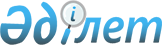 2023 жылға арналған субсидияланатын тыңайтқыштар түрлерінің тізбесін және тыңайтқыштарды сатушыдан сатып алынған тыңайтқыштардың 1 тоннасына (литріне, килограмына,) арналған субсидиялар нормаларын, сондай-ақ тыңайтқыштарды (органикалық тыңайтқыштарды қоспағанда) субсидиялауға бюджеттік қаржы көлемдерін бекіту туралыҚарағанды облысының әкімдігінің 2023 жылғы 18 сәуірдегі № 25/02 қаулысы. Қарағанды облысының Әділет департаментінде 2023 жылғы 20 сәуірде № 6392-09 болып тіркелді.
      Қазақстан Республикасының "Қазақстан Республикасындағы жергілікті мемлекеттік басқару және өзін-өзі басқару туралы" Заңына, Қазақстан Республикасы Ауыл шаруашылығы министрінің 2020 жылғы 30 наурыздағы № 107 "Өсімдік шаруашылығы өнімінің шығымдылығы мен сапасын арттыруды субсидиялау қағидаларын бекіту туралы" (Нормативтік құқықтық актілердің мемлекеттік тіркеу тізілімінде № 20209 болып тіркелген) бұйрығына сәйкес Қарағанды облысының әкімдігі ҚАУЛЫ ЕТЕДІ:
      1. Мыналар:
      1) осы қаулының қосымшасына сәйкес субсидияланатын тыңайтқыштар түрлерінің (органикалық тыңайтқыштарды қоспағанда) тізбесі және тыңайтқыш сатушыдан сатып алынған тыңайтқыштардың 1 тоннасына (литріне, килограмына) арналған субсидиялардың нормалары;
      2) тыңайтқыштарды субсидиялауға арналған (органикалық тыңайтқыштарды қоспағанда) бюджет қаражатының көлемі 2 098 498 000 (екі миллиард тоқсан сегіз миллион төрт жүз тоқсан сегіз мың) теңге сомасында бекітілсін.
      Ескерту. 1-тармаққа өзгеріс енгізілді - Қарағанды облысының әкімдігінің 13.11.2023 № 82/01 (оның алғашқы ресми жарияланған күнінен кейін күнтізбелік он күн өткен соң қолданысқа енгізіледі) қаулысымен.


      2. Осы қаулының орындалуын бақылау облыс әкімінің жетекшілік ететін орынбасарына жүктелсін.
      3. Осы қаулы оның алғашқы ресми жарияланған күнінен кейін күнтізбелік он күн өткен соң қолданысқа енгізіледі.
      "КЕЛІСІЛДІ"
      Қазақстан Республикасы
      Ауыл шаруашылығы министрлігі 2023 жылға арналған субсидияланатын тыңайтқыштар түрлерінің тізбесін және тыңайтқыштарды сатушыдан сатып алынған тыңайтқыштардың 1 тоннасына (литріне, килограмына,) арналған субсидиялар нормалары
      Ескерту. Қосымша жаңа редакцияда - Қарағанды облысының әкімдігінің 13.11.2023 № 82/01 (оның алғашқы ресми жарияланған күнінен кейін күнтізбелік он күн өткен соң қолданысқа енгізіледі) қаулысымен.
					© 2012. Қазақстан Республикасы Әділет министрлігінің «Қазақстан Республикасының Заңнама және құқықтық ақпарат институты» ШЖҚ РМК
				
      Қарағанды облысының әкімі

Е. Булекпаев
Қарағанды облысы әкімдігінің
2023 жылғы 18 сәуіріндегі
№ 25/02
қаулысына 1-қосымша
№
Cубсидияланатын тыңайтқыштардың түрлері
Тыңайтқыштардың құрамындағы әсерлі заттар мөлшері, %
Субсидиялар нормасы (тенге)
Өлшем бірлігі (тонна, литр, килограмм)
Азотты тыңайтқыштар
Азотты тыңайтқыштар
Азотты тыңайтқыштар
Азотты тыңайтқыштар
Азотты тыңайтқыштар
1
Аммиак селитрасы
N-34,4
82 225,0
тонна
1
Селитра аммиачная А маркалы
N-34,4
82 225,0
тонна
1
Б маркалы аммиак селитрасы
N-34,4
82 225,0
тонна
1
Кеуекті модификацияланған аммиак селитрасы
N-34,7
82 225,0
тонна
2
Құрамында 33,5 % азоты бар аммиак-нитратты тыңайтқышы
N-33,5
136 250,0
тонна
3
Сұйық аммоний нитраты, Б маркалы
NH4NO3-52
375 000,0
тонна
4
Аммоний сульфаты
N-21, S-24
60 500,0
тонна
4
Түйіршіктелген амоний сульфаты
N-21, S-24
60 500,0
тонна
4
Аммоний сульфаты кристалданған
N-21, S-24
60 500,0
тонна
4
Минералды тыңайтқыш түйіршіктелген, В маркалы аммоний сульфаты
N-21, S-24
60 500,0
тонна
4
Түйіршіктелген аммоний сульфаты В маркалы (аммоний күкірт қышқылы)
N-21, S-24
60 500,0
тонна
4
Аммоний сульфаты - жанама өнім (В маркалы)
N-21, S-24
60 500,0
тонна
4
Аммоний сульфаты, SiB маркалы (модификацияланған минералды тыңайтқыш)
N-21, S-24
60 500,0
тонна
4
Аммоний сульфаты +BMZ
N-21, S-24, B-0,018, Mn-0,030, Zn-0,060
60 500,0
тонна
4
Аммоний сульфаты 21%N+24%S
N-21, S-24
60 500,0
тонна
4
Тукоқоспа 20:2:0 (туйіршіктелген амоний сульфат)
N-20, Р-2, S-24
60 500,0
тонна
4
Тукоқоспа 20:5:0 (туйіршіктелген аммоний сульфат)
N-20, Р-5, S-24
60 500,0
тонна
4
Суда еритін тыңайтқыш қоспасы (тукқоспа) марка NPK 5:15:45
N-5, Р-15, К-45
60 500,0
тонна
4
Суда еритін тыңайтқыш қоспасы (тукқоспа) марка NPK 13:40:13
N-13, Р-40, К-13
60 500,0
тонна
4
Суда еритін тыңайтқыш қоспасы (тукқоспа) марка NPK 20:20:20
N-20, Р-20, К-20
60 500,0
тонна
4
Суда еритін тыңайтқыш қоспасы (тукқоспа) марка NPK 18:18:18
N-18, Р-18, К-18
60 500,0
тонна
5
NS Сульфонитрат 30:7
N-30, S-7
188 000,0
тонна
5
Аммоний сульфат-нитраты
N-26, S-13
188 000,0
тонна
5
Құрамында 33,5 азот бар аммиак-нитратты тыңайтқыш %
N-32,5-33,5
188 000,0
тонна
6
Карбамид
N-46,2
127 600,0
тонна
6
Б маркалы Карбамид
N-46,2
127 600,0
тонна
6
Б маркалы Карбамид
N-46
127 600,0
тонна
6
SiB маркалы Карбамид, (модификацияланған минералды тыңайтқыш)
N-46,2
127 600,0
тонна
6
Карбамид+BMZ
N-46,2, B-0,018, Cu-0,03, Mn-0,030, Zn-0,060
127 600,0
тонна
6
Карбамид+BCMZ
N-46,2, B-0,02, Cu-0,03, Mn-0,030, Zn-0,060
127 600,0
тонна
6
Карбамид ЮТЕК
N-46,2
127 600,0
тонна
7
Сұйық тыңайтқыш, КАС+
N-28-34, K2O-0,052, SO3-0,046, Fe-0,04
132 500,0
тонна
7
Сұйық азот тыңайтқышы КАС-32 маркалы
N-32
132 500,0
тонна
7
Азотты сұйық тыңайтқыш (КАС)
N аммоний-н. м. 6,8, N нитрат-н. м. 6,8, N амид-н. м. 13,5
132 500,0
тонна
7
Азот сұйық тыңайтқышы (КАС)
N-32
132 500,0
тонна
7
Азот сұйық тыңайтқышы КАС
N-32
132 500,0
тонна
7
Сұйық азот тыңайтқышы, КАС-28 маркалы
N - 28
132 500,0
тонна
7
Сұйық азот тыңайтқышы, КАС-30 маркалы
N - 30
132 500,0
тонна
7
Сұйық азотты тыңайтқыш (N:S)
N-29,7-30,3
132 500,0
тонна
7
Сұйық азотты тыңайтқыш (КАС)
N-29,7-30,3
132 500,0
тонна
7
Сұйық азотты тыңайтқыш (КАС)
N-31,7-32,3
132 500,0
тонна
7
Сұйық минералды тыңайтқыш "ЕВРО КАС+S"
N-27,9, N-29,-31; N-31-33
132 500,0
тонна
7
Сұйық азот тыңайтқышы КАС-32 маркалы
N-31,7-32,3
132 500,0
тонна
7
Удобрение жидкое азотное марки КАС-32
N-32
132 500,0
тонна
8
Азот - әктас тыңайтқышы
N - 27, Са - 5-6, Mg-3-4
155 325,0
тонна
9
Азот тыңайтқышы coten
N-42, N-NH2-42
1 325 000,0
тонна
Фосфорлы тыңайтқыштар
Фосфорлы тыңайтқыштар
Фосфорлы тыңайтқыштар
Фосфорлы тыңайтқыштар
Фосфорлы тыңайтқыштар
10
"Б" маркалы суперфосфат минералды тыңайтқыштар
P2О5-15, К2О-2
45 400,0
тонна
10
"А" маркалы суперфосфат (аммонизацияланған суперфосфат (ASSP))
P2О5-15, К2О-2
45 400,0
тонна
11
Чилисай кен орнының фосфорит концентраты мен ұны
P2O5-17
14 732,15
тонна
12
Haifa UP, несепнәр фосфаты (17.5-44-0)
N-17,5, Р2О5-44
424,0
килограмм
12
Growfert маркалы:18-44-0 (UP) кешенді тыңайтқыш
N - 18%, P2O5 -44%
424,0
килограмм
13
Аммофос
N-10, P-46
86 500,0
тонна
13
Аммофос
N-12, P-52
86 500,0
тонна
13
Аммофос 12-52 маркалы
N-12, P-52
86 500,0
тонна
13
Аммофос 12-52 маркалы
N-12, P-52
86 500,0
тонна
13
Аммофоc 12:52, SiB маркалы (модификацияланған минералды тыңайтқыш)
N-12, P-52
86 500,0
тонна
13
Аммофос 12:52+B
N-12, P-52, B-0,03
86 500,0
тонна
13
Аммофос 12:52+Zn
N-12, P-52, Zn-0,21
86 500,0
тонна
13
Аммофос 12:52+ВMZ
N-12, P-52, B-0,018, Mn-0,030, Zn-0,06
86 500,0
тонна
13
Аммофос плюс
N-10, P-48, MgO-2, S -2
86 500,0
тонна
13
Тукоқоспа 10:46:0 маркалы
N-10, P-46
86 500,0
тонна
13
Аммофос, 12:39 маркалы
N 12, P 39
86 500,0
тонна
13
Аммофос, 11:42 маркалы
N-11, P-42
86 500,0
тонна
13
Аммофос, 10:39 маркалы
N-10, P-39
86 500,0
тонна
13
Аммофос 10:36 маркалы
N-10, P-36
86 500,0
тонна
13
Аммофос 10:33 маркалы
N-10, P-33
86 500,0
тонна
Калийлы тыңайтқыштар
Калийлы тыңайтқыштар
Калийлы тыңайтқыштар
Калийлы тыңайтқыштар
Калийлы тыңайтқыштар
14
Хлорлы калий
K2О-60
103 250,0
тонна
14
K-NOW
K2O-30
103 250,0
тонна
14
Хлорлы калий, SiB маркалы (модификацияланған минералды тыңайтқыш)
K2O-60
103 250,0
тонна
14
Хлорлы калий
K2O-45
103 250,0
тонна
14
Growfert 0-0-61 (KC1) кешенді тыңайтқыш
K2O-61%
103 250,0
тонна
15
Калий сульфаты
K2O-50
250 750,0
тонна
15
Күкірт қышқылды калий, SiB маркалы (модификацияланған минералды тыңайтқыш)
K2O-50
250 750,0
тонна
15
Күкірт қышқылды калий сульфаты (Тазартылған калий сульфаты)
K2O-53, SO3- 45
250 750,0
тонна
15
Калий сульфаты (Krista SOP)
K2O-52, SO3- 45
250 750,0
тонна
15
Калий сульфаты (Yara Tera Krista SOP)
K2O-52, SO3- 45
250 750,0
тонна
15
Калий сульфаты
K2O-51, SO3- 45
250 750,0
тонна
15
Калий сульфаты
K2O-52, SO3- 45
250 750,0
тонна
15
Калий сульфаты
K2O-51, SO4- 46
250 750,0
тонна
15
Күкірт қышқылды калий минералды тыңайтқышы (тазартылған калий сульфаты)
K2О-53, S-18
250 750,0
тонна
15
Калий сульфат
K2О-53, S-18
250 750,0
тонна
15
Еритін калий сульфаты
K2O-51,5, SO4-56
250 750,0
тонна
15
Growfert маркалы: 0-0-51 (SOP) кешенді тыңайтқыш
K2O-51%, SO3-47%
250 750,0
тонна
15
Калий сульфаты (Solupotasse) ®
K-53, S-18
250 750,0
тонна
15
Калий сульфаты, Nova SOP
K2O-50, SO3-43
250 750,0
тонна
15
Калий сульфаты (күкірт қышқылды калий)
K2O-50, SO4-51
250 750,0
тонна
15
Калий сульфаты
K2O-52
250 750,0
тонна
15
Фертика калий сульфаты (күкіртқышқылды калий)
K2O-52, SO4-52
250 750,0
тонна
16
Кешенді минералды тыңайтқыштар ФЕРТИМ (КМУ ФЕРТИМ) маркалы KMg (Fertim KMg 55:5)
K2O-55, MgO-5
163 250,0
тонна
Күрделі тыңайтқыштар
Күрделі тыңайтқыштар
Күрделі тыңайтқыштар
Күрделі тыңайтқыштар
Күрделі тыңайтқыштар
17
Фосфорлы-калийлы тыңайтқыштар
Р-26%, К-5%
25 750
тонна
18
С 12 маркалы, күкірт бар карбамид агрохимикаты
N-33, S-12
224 150
тонна
18
С 7,5 маркалы, күкірт бар карбамид агрохимикаты
N-35, S-7
224 150
тонна
18
С 4 маркалы күкірт бар карбамид агрохимикаты
N-40, S-4
224 150
тонна
19
11-37 маркалы, кешенді сұйық тыңайтқыштар (СКТ)
N-11, Р-37
135 750,0
тонна
19
(СКТ) кешенді сұйық тыңайтқыш
N-11, Р-37
135 750,0
тонна
19
10-34 маркалы, кешенді сұйық тыңайтқыштар (СКТ)
N-10, Р-34
135 750,0
тонна
20
ICL Agrolution pHLow NPK 10- 50-10
N-10, P-50, K-10
714 285,5
тонна
20
ICL Agrolution pHLow NPK 10- 10-40
N-10, P-10, K-40
714 285,5
тонна
20
ICL Agrolution pHLow NPK 20- 20-20
N-20, P-20, K-20
714 285,5
тонна
21
ICL NovaAcid NPK 13-40-13
N-13, P-40, K-13
678 571,5
тонна
21
ICL NovaAcid NPK 10-10-40
N-10, P-10, K-40
678 571,5
тонна
21
ICL NovaAcid NPK 20-20-20
N- 20, P-20, K-20
678 571,5
тонна
22
NPK Agrolution pHLow 10-50-10
N-10, P205-50, K2O-10
513 394,5
тонна
22
Agrolution pH Low 151 10-50-10+TE
N-10, P205-50, K2O-10
513 394,5
тонна
22
NPK Agrolution pHLow 20-20-20
N-20, P2O5-20, K2O-20
513 394,5
тонна
22
NPK Agrolution pHLow 20-20-20+TE
N-20, P2O5-20, K2O-20
513 394,5
тонна
22
NPK Agrolution pHLow 10-10-40
N-10, P2O5-10, K20-40
513 394,5
тонна
22
NPK Agrolution pHLow 11-10-40+TE
N-10, P2O5-10, K20-40
513 394,5
тонна
23
NPK AquaDrop 5-15-45
N-5, P2O5-15, K2O-45
491 071,5
тонна
24
Органоминералды кешенді тыңайтқыш "Оксигумат-У"
NH4, NH2 -1,2%, P2O5-2,0%, K2O-2,4%
759
тонна
25
15:15:15 маркалы азотты-фосфорлы-калийлі тыңайтқыш
N-15, P-15, K-15
146 428,57
тонна
25
Нитроаммофоска
N-14, P2О5-14, K2О-23
146 428,57
тонна
25
Нитроаммофоска
N-23, P2О5-13, K2О-8
146 428,57
тонна
25
Нитроаммофоска 15:15:15 маркалы
N-15, P-15, K-15
146 428,57
тонна
25
NPK 15-15-15 маркалы нитроаммофоска (азофоска)
N-15, P-15, K-15
146 428,57
тонна
25
Азотты-фосфорлы-калийлі тыңайтқыш 15-15-15
N-15, P-15, K-15
146 428,57
тонна
25
15:15:15 маркалы азотты-фосфорлы-калийлі тыңайтқыш (диаммофоска)
N-15, P-15, K-15
146 428,57
тонна
25
Нитроаммофоска 15:15:15, SiB маркалы (модификацияланған минералды тыңайтқыш)
N-15, P-15, K-15
146 428,57
тонна
25
Азотты-фосфорлы-калийлі тыңайтқыш16:16:16
N-16, P-16, K-16
146 428,57
тонна
25
NPK 16-16-16 маркалы нитроаммофоска (азофоска)
N-16, P-16, K-16
146 428,57
тонна
25
Нитроаммофоска 16:16:16, SiB маркалы (модификацияланған минералды тыңайтқыш)
N- 16, P-16, K-16
146 428,57
тонна
25
17:17:17 маркалы нитроаммофоска
N- 17, P-17, K-17
146 428,57
тонна
25
Жақсартылған гранулометриялық құрамдағы нитроаммофоска
N- 16, P-16, K-16
146 428,57
тонна
25
Жақсартылған гранулометриялық құрамды нитроаммофоска 16:16:16 маркалы
N- 16, P-16, K-16
146 428,57
тонна
25
Азотты-фосфорлы-калийлы тыңайтқыш, 7:7:7 маркалы
N- 7, P-7, K-7
146 428,57
тонна
25
Жақсартылған гранулометриялық құрамдағы нитроаммофоска 8:24:24 маркалы
N- 8, P-24, K-24
146 428,57
тонна
25
Азотты-фосфорлы-калийлі тыңайтқыш NPK-плюс 9-20-20
N- 9, P-20, K-20
146 428,57
тонна
25
Азотты-фосфорлы-калийлі тыңайтқыш диаммофоска 9-25-25
N- 9, P-25, K-25
146 428,57
тонна
25
Азотты-фосфорлы-калийлі тыңайтқыш 10:20:20
N- 10, P-20, K-20
146 428,57
тонна
25
23:13:8 маркалы азотты-фосфорлы-калийлі тыңайтқыш (NPK-тыңайтқыш)
N-23,P-13,K-8
146 428,57
тонна
25
14:14:23 маркалы азотты-фосфорлы-калийлі тыңайтқыш (NPK-тыңайтқыш)
N-14,P-14,K-23
146 428,57
тонна
25
17:17:17 маркалы азотты-фосфорлы-калийлі тыңайтқыш (NPK-тыңайтқыш)
N-17,P-17,K-17
146 428,57
тонна
25
19:4:19 маркалы азотты-фосфорлы-калийлі тыңайтқыш (NPK-тыңайтқыш)
N-19,P-4,K-19
146 428,57
тонна
25
21:1:21 маркалы азотты-фосфорлы-калийлі тыңайтқыш (NPK-тыңайтқыш)
N-21,P-1,K-21
146 428,57
тонна
25
Жақсартылған гранулометриялық құрамдағы нитроаммофоска 17:0,1:28 маркалы
N- 17, P-0,1, K-28
146 428,57
тонна
25
Жақсартылған гранулометриялық құрамдағы нитроаммофоска 21:0,1:21 маркалы
N- 21, P-0,1, K-21
146 428,57
тонна
25
Жақсартылған гранулометриялық құрамдағы нитроаммофоска 15:24:16 маркалы
N- 15, P-24, K-16
146 428,57
тонна
25
Нитроаммофоска (азофоска) NPK 16-16-8 маркалы
N-16, P-16, K-8
146 428,57
тонна
25
Азотты-фосфорлы-калийлы тыңайтқыш, диаммофоска 10-26-26 маркалы
N-10, P-26, K-26
146 428,57
тонна
25
Азотты-фосфорлы-калийлы тыңайтқыш, (диаммофоска) NPK-1 маркалы
N-10, P-26, K-26
146 428,57
тонна
25
Азотты-фосфорлы-калийлі тыңайтқыш маркалы диаммофоска 10-26-26, NPK-1 (диаммофоска)
N-10, P-26, K-26
146 428,57
тонна
25
Азотты-фосфорлы-калийлі тыңайтқыш марка: диаммофоска 10-26-26, NPK-1 (диаммофоска)
N-10, P-26, K-26
146 428,57
тонна
25
NPK-1 диаммофоска маркалы азот-фосфор-калий тыңайтқышы (диаммофоска)
N-10, P-26, K-27
146 428,57
тонна
25
Азотты-фосфорлы-калийлі тыңайтқыш 10:26:26
N-10, P-26, K-26
146 428,57
тонна
25
Азотты-фосфорлы-калийлі тыңайтқыш (диаммофоска), марка 10:26:26
N-10, P-26, K-26
146 428,57
тонна
25
Нитроаммофоска марка 10:26:26
N-10, P-26, K-26
146 428,57
тонна
25
Аралас минералды тыңайтқыштар ФЕРТИМ маркалы FertiM NPK 10:26:26
N - 10, P2O5 - 26, К2О - 26
146 428,57
тонна
25
Азотты-фосфорлы-калийлі тыңайтқыш10:20:20
N-10, P-20, K-20
146 428,57
тонна
25
Азотты-фосфорлы-калийлі тыңайтқыш (диаммофоска), марка 10:26:26
N-10, P-26, K-26, S-1, Са-0,8, Mg-0,8
146 428,57
тонна
25
Азотты-фосфорлы-калийлі тыңайтқыш12:32:12
N-12, P-32, K-12
146 428,57
тонна
25
Азотты-фосфорлы-калийлі тыңайтқыш13:19:19
N-13, P-19, K-19
146 428,57
тонна
25
Азотты-фосфорлы-калийлі тыңайтқыш марка 8-20-30
N-8, P-20, K-30
146 428,57
тонна
25
Азотты-фосфорлы-калийлі тыңайтқыш 8:20:30
N-8, P-20, K-30
146 428,57
тонна
25
Азотты-фосфорлы-калийлі тыңайтқыш 8:19:29
N-8, P-19, K-29
146 428,57
тонна
25
Нитроаммофоска (азофоска) марка NPK 13-13-24
N-13, P-13, K-24
146 428,57
тонна
25
Нитроаммофоска марка: 19:4:19
N-19, P-4, K-19
146 428,57
тонна
25
Нитроаммофоска марка: 21:1:21
N-21, P-1, K-21
146 428,57
тонна
25
Нитроаммофоска марка 23:13:8
N-23, P-13, K-8
146 428,57
тонна
25
NPK Solar 13-40-13
N-13, P2O5-40, K2O-13
146 428,57
тонна
25
NPK Solar 20-20-20
N-20, P2O5-20, K2O-20
146 428,57
тонна
25
NPK Solar 12-6-36
N-12, P2O5-6, K2O-36
146 428,57
тонна
25
NPK Solar 15-7-30
N-15, P2O5-7, K2O-30
146 428,57
тонна
26
Нитроаммофоска NPK, марка16:16:16+В
N- 16, P-16, K-16, B-0,03
145 089,0
тонна
26
Нитроаммофоска NPK, марка16:16:16+Zn
N- 16, P-16, K-16, Zn-0,21
145 089,0
тонна
26
Нитроаммофоска NPK марка16:16:16+BMZ
N- 16, P-16, K-16, B-0,018, Mn-0,03, Zn-0,06
145 089,0
тонна
26
Нитроаммофоска NPK марка16:16:16+BCMZ
N- 16, P-16, K-16, B-0,02, Cu-0,03, Mn-0,030, Zn-0,060
145 089,0
тонна
26
Нитроаммофоска (азофоска), марка NPK 20:10:10+S+Zn
N-20, P-10, K-10, Zn-0,21
145 089,0
тонна
26
Азотты-фосфорлы-калийлі күкірт құрамды тыңайтқыш марка NPK(S) 8-20-30(2)
N-8, P-20, K-30, S-2
145 089,0
тонна
26
Азотты-фосфорлы-калийлі күкірт құрамды тыңайтқыш марка NPKS-4
N-15, P-15, K-15, S-11
145 089,0
тонна
26
Азотты-фосфорлы-калийлі күкірт құрамды тыңайтқыш марка NPKS-8
N-8, P-20, K-30, S-2
145 089,0
тонна
26
Нитроаммофоска (азофоска) марка NPK 20-10-10+S
N-20, P-10, K-10, S-4
145 089,0
тонна
26
Азотты-фосфорлы-калийлі күкірт құрамды тыңайтқыш маркаNPК(S) 15-15-15(10)
N-15, P-15, K-15, S-10
145 089,0
тонна
26
Тыңайтқыш марка NPK 7:21:21 + 4% S+0,05% Zn
N-7, P-21, K-21, S-4, Zn-0,05
145 089,0
тонна
26
Тыңайтқыш марка NPK 8:15:15 + 3% Ca+9% S
N-18, P-15, K-15, Са-3, S-9
145 089,0
тонна
26
Тыңайтқыш марка NPК 16:20+ 12% S+0,05%B
N-16, P-20, Са-2, S-12, Zn-0,05
145 089,0
тонна
26
Тыңайтқыш марка NPK 6:24:12 + 2% Ca+5% S +0,05% Zn
N-6, P-24, К-12, Са-2, S-5, Zn-0,05
145 089,0
тонна
26
Нитроаммофоска (азофоска) марка NPK 27-6-6+S
N-27, P-6, K-6, S-2,6
145 089,0
тонна
26
Азотты-фосфорлы-калийлі күкірт құрамды тыңайтқыш марка NPК(S)13-17-17(6)
N-13, P-17, K-17, S-6
145 089,0
тонна
26
Азотты-фосфорлы-калийлі күкірт құрамды тыңайтқыш марка NPК(S) 13-17-17(6)+0,15В+0,6Zn
N-13, P-17, K-17, S-6, В-0,15, Zn-0,6
145 089,0
тонна
26
Нитроаммофоска марка14:14:23
N-14, P-14, K-23, S-1,7, Ca-0,5, Mg-0,9
145 089,0
тонна
26
Нитроаммофоска марка 23:13:8
N-23, P-13, K-8, S-1, Ca-0,5, Mg-0,4
145 089,0
тонна
26
Нитроаммофоска, марка10:26:26
N-10, P-26, K-26, S-1, Ca-0,8, Mg-0,8
145 089,0
тонна
26
Азотты-фосфорлы-калийлі күкірт құрамды тыңайтқыш марка диаммофоска NPK 10:26:26+B
N-10, P-26, K-26, S-2, B-0,03
145 089,0
тонна
26
Азотты-фосфорлы-калийлі күкірт құрамды тыңайтқыш, марка диаммофоска NPK 10:26:26+Zn
N-10, P-26, K-26, S-2, Zn-0,21
145 089,0
тонна
26
Азотты-фосфорлы-калийлі күкірт құрамды тыңайтқыш, марка диаммофоска NPK 10:26:26+BMZ
N-10, P-26, K-26, S-2, B-0,018, Mn-0,03, Zn-0,06
145 089,0
тонна
26
Азотты-фосфорлы-калийлі күкірт құрамды тыңайтқыш, марка диаммофоска NPK 10:26:26+BCMZ
N-10, P-26, K-26, S-2, B-0,02, Mn-0,03, Zn-0,06, Cu-0,03
145 089,0
тонна
26
Нитроаммофоска (азофоска), марка NPK 20:10:10+S+B
N-20, P-10, K-10, S-4, B-0,03
145 089,0
тонна
26
Нитроаммофоска (азофоска), марка NPK 20:10:10+S+BMZ
N-20, P-10, K-10, S-4, B-0,018, Mn-0,03, Zn-0,06
145 089,0
тонна
26
Нитроаммофоска (азофоска), марка NPK 20:10:10+S+BCMZ
N-20, P-10, K-10, S-4, B-0,02, Mn-0,03, Zn-0,06, Cu-0,03
145 089,0
тонна
26
Жақсартылған құрамды түйіршікті Нитроаммофоска
N-16, P-16, K-16, S-2, Ca-1, Mg-0,6
145 089,0
тонна
26
Жақсартылған құрамды түйіршікті нитроаммофоска марка 16:16:16
N-16, P-16, K-16, S-2, Ca-1, Mg-0,6
145 089,0
тонна
26
Жақсартылған құрамды түйіршікті нитроаммофоска марка 8:24:24
N-8, P-24, K-24, S-2, Ca-1, Mg-0,6
145 089,0
тонна
26
Жақсартылған құрамды түйіршікті нитроаммофоска марка 17:0, 1:28
N-17, P-0,1, K-28, S-0,5, Ca-0,5, Mg-0,5
145 089,0
тонна
26
Жақсартылған құрамды түйіршікті нитроаммофоска марка 21:0, 1:21
N-21, P-0,1, K-21, S-2, Ca-1, Mg-0,6
145 089,0
тонна
26
Жақсартылған құрамды түйіршікті нитроаммофоска марка15:24:16
N-15, P-24, K-16, S-2, Ca-1, Mg-0,6
145 089,0
тонна
26
Нитроаммофоска, марка14:14:23
N-14, P-14, K-23, S-1,7, Ca-0,5, Mg-0,9
145 089,0
тонна
Азотты-фосфорлы-калийлі күкірт құрамды тыңайтқыш марка NP+S=20:20+14
N-20, P-20, S-14
75 000,0
тонна
Азотты-фосфорлы-калийлі күкірт құрамды тыңайтқыш марка 20:20
N-20, P-20, S-14
75 000,0
тонна
Азотты-фосфорлы-калийлі күкірт құрамды тыңайтқыш марка 20:20
N-20, P-20, S-8-14
75 000,0
тонна
27
Азотты-фосфорлы-калийлі күкірт құрамды тыңайтқыш марка, маркаSiB (модицирленген минералды тыңайтқыш)
N-20, P-20, S-14
75 000,0
тонна
27
Кешенді минералды тыңайтқыш ФЕРТИМ (КМУ ФЕРТИМ) маркаNPS (N-20, P-20 +S-14)
N-20, P-20, S-14
75 000,0
тонна
27
Азотты-фосфорлы-калийлі күкірт құрамды тыңайтқыш
N-20, P2О5-20 + S-14
75 000,0
тонна
27
Азотты-фосфорлы-калийлі күкірт құрамды тыңайтқыш марка NP+S=16:20+12
N-16, P-20, S-12
75 000,0
тонна
27
Cульфоаммофос
N-16, P-20, S-12
75 000,0
тонна
27
Cульфоаммофос
N-16, P2О5-20, S-12
75 000,0
тонна
27
Cульфоаммофос
N-16, P2О5-16, S-10
75 000,0
тонна
27
Агрохимикат сульфоаммофос
N-16, P2О5-20, S-12
75 000,0
тонна
27
Агрохимикат сульфоаммофос
N-16, P2О5-16, S-10
75 000,0
тонна
27
Сульфоаммофос марка 16:20:12
N-16, P-20, S-12
75 000,0
тонна
27
Сульфоаммофос
N-16, P-16, S-10
75 000,0
тонна
27
Құрамында азот-фосфор күкірті бар тыңайтқыш (NP (S)) Сульфоаммофос
N-16, P-20, S-14
75 000,0
тонна
28
Азотты-фосфорлы-калийлі күкірт құрамды тыңайтқыш, марка 20:20+В
N-20, P-20, S-14, B-0,03
204 250,0
тонна
28
Азотты-фосфорлы-калийлі күкірт құрамды тыңайтқыш, марка 20:20+ВMZ
N-20, P-20, S-14, B-0,018, Mn-0,030, Zn-0,060
204 250,0
тонна
28
Азотты-фосфорлы-калийлі күкірт құрамды тыңайтқыш, марка 20:20+Zn
N-20, P-20, S-14, Zn-0,21
204 250,0
тонна
28
Азотты-фосфорлы-калийлі күкірт құрамды тыңайтқыш, марка 20:20+BCMZ
N-20, P-20, S-14, B-0,02, Cu-0,03, Mn-0,030, Zn-0,060
204 250,0
тонна
29
Азотты-фосфорлы-калийлі күкірт құрамды тыңайтқыш (NPS-Тыңайтқыш) маркаА, Б, В, ұнтақ тәріздес
NH4 - н.м 6%; Р2О5-11,0; SO3-15.0; СаО-14,0; MgO-0,25
124 327,0
тонна
30
Арнайы суда еритін моноаммонийфосфат А маркалы
N-12, P2О5-61
475 000,0
тонна
30
Суда еритін кристалды Моноаммонийфосфат (МАР) марка N:P/12:61
N-12, P-61
475 000,0
тонна
30
Моноаммонийфосфат
P2О5-61, N-12
475 000,0
тонна
30
Моноаммонийфосфат тазартылған
N-12%, P2O-61%
475 000,0
тонна
30
Суда еритін арнайы моноаммонийфосфат
(NH4)2HPO4-98-99,5
475 000,0
тонна
30
Моноаммонийфосфат жемазықтық
(NH4)2HPO4-98-99,5
475 000,0
тонна
30
Кешенді ыңайтқыш Growfert марка: 12-61-0 (MAP)
N - 12%, P2O5 -61%
475 000,0
тонна
31
Агрохимикат калий монофосфаты
Р-2, К-34
700 000,0
тонна
31
Монокалийфосфат
Р2О-52, К2О-34
700 000,0
тонна
31
Монокалийфосфат (МКР)
Р2О-52, К2О-34.4
700 000,0
тонна
31
Haifa калий Монофосфаты
Р2О5-52, К2О-34
700 000,0
тонна
31
Комплексное удобрение Growfert марки: 0-52-34 (МКР)
Р2О5-52%, К2О-34%
700 000,0
тонна
32
NPS (N-9, P-14+S-10) маркалы ФЕРТИМ (КМУ ФЕРТИМ) кешенді минералды тыңайтқыштары
N-9, P-14+S-10
190 000,0
тонна
33
Минеральное удобрение Ультромаг Бор
B-11, N-3,7
3150,0
тонна
34
Минеральное удобрение Ультромаг Молибден
Мо-3,0, N-4,5
3150,0
тонна
35
Монокалийфосфат, Nova Peak
P2O5-52, K2O-34
727 678,5
тонна
35
Монокалийфосфат
P2O5-52, K2O-34
727 678,5
тонна
Микротыңайтқыштар
Микротыңайтқыштар
Микротыңайтқыштар
Микротыңайтқыштар
Микротыңайтқыштар
36
Микроэлементтері бар "Биобарс-М" биотыңайтқышы күрделі-аралас
N – 2-5 %; P2O5 – 0,66–1,6 %; К2О – 2–5 %; S – 0,65–1,65 %, B - 0,10; Fe2O3 - 0,15; Co - 0,02; Mn - 0,15; Cu - 0,10; Mo - 0,01; Zn - 0,10
2 232,14
литр
37
YaraLiva Calcinit (кальций нитраты) тыңайтқышы
N- 15,5, NH4-1,1, NO3-14,4, CaO-26,5
187 500,00
тонна
37
Кальций нитраты YaraLivaТМ CALCINIT
N- 15,5, NH4-1,1, NO3-14,4, CaO-26,5
187 500,00
тонна
37
YaraLiva CALCINIT (кальций селитрасы) тыңайтқышы
N- 15,5, NH4-1,1, NO3-14,4, CaO-26,5
187 500,00
тонна
37
Yara Liva Calcinit тыңайьқышы
N -15,5, CaO-26,3
187 500,00
тонна
37
Концентрацияланған кальций нитраты (Haifa-Cal Prime)
N-17, N-NО3-16,7, CaO-33; Ca-23,5
187 500,00
тонна
37
Сұйық кальций нитраты
Са(NО3)2-51
187 500,00
тонна
37
Кальций нитраты
N-17, Са-32
187 500,00
тонна
37
Кальций нитраты, Nova Calcium
N-15,5, N-NO3-14,4, N-NH4-1,1, CaO-26,5
187 500,00
тонна
37
Концентратты кальций нитраты
N-17, CaO-32
187 500,00
тонна
37
Haifa кальций селитрасы
N-15,5, NH4-1,1, NO3-14,4, CaO-26,5
187 500,00
тонна
37
Кешенді тыңайтқыш Growfert 15-0-0 + 27 CaO (CN) маркалы
N-15%, CaO-27%
187 500,00
тонна
37
"Г" маркалы түйіршіктелген кальций селитрасы
N-26,8%, CaO-31%
187 500,00
тонна
37
"Е" маркалы түйіршіктелген кальций селитрасы
N-15,5%, CaO-26,5%
187 500,00
тонна
37
Кальций селитрасы Abocol CN
N-15,5, N-NO3-14,4, CaO-26,5
187 500,00
тонна
37
Техникалық кальций селитрасы
N-13, K-37,6
187 500,00
тонна
37
Калий нитраты
N-15,5, К2О-26,3
187 500,00
тонна
38
Минералды тыңайтқыш Kristalon Special 18-18-18
N-18, NH4-3,3, NO3-4,9, Nкарб- 9,8, P2O5-18, K2O-18, MgO-3, SO3-5, B-0,025, Cu-0,01, Fe- 0,07, Mn-0,04, Zn-0,025, Mo-0,004
420 000,0
тонна
38
Минералды тыңайтқыш Kristalon Special 18-18-18
N-12, NH4-1,9, NO3-10,1, P2O5-12, K2O-36, MgO-1, SO3-27,5, B-0,025, Cu-0,01, Fe-0,07, Mn-0,04, Zn-0,025, Mo-0,004
420 000,0
тонна
38
Минералды тыңайтқыш Kristalon Red 12-12-36
N-12, NH4-1,9, NO3-10,1, P2O5-12, K2O-36, MgO-1, SO3-2,5, B-0,025, Cu-0,01, Fe-0,07, Mn-0,04, Zn-0,025, Mo-0,004
420 000,0
тонна
38
Kristalon Red 12-12-36
N-13, NH4-8,6, NO3-4,4, P2O5-40, K2O-13, SO3-27,5, B-0,025, Cu-0,01, Fe-0,07, Mn-0,04, Zn-0,025, Mo-0,004
420 000,0
тонна
38
Минералды тыңайтқыш Kristalon Yellow 13-40-13
N-13, NH4-8,6, NO3-4,4, P2O5-40, K2O-13, SO3-27,5, B-0,025, Cu-0,01, Fe-0,07, Mn-0,04, Zn-0,025, Mo-0,004
420 000,0
тонна
38
Kristalon Yellow 13-40-13
N-13, NH4-8,6, NO3-4,4, P2O5-40, K2O-13, B-0,025, Cu-0,01, Fe-0,07, Mn-0,04, Zn-0,025, Mo-0,004
420 000,0
тонна
38
Минералды тыңайтқыш Kristalon Cucumber 14-11-31
N-14, NO3-7, Nкарб-7, P2O5-11, K2O-31, MgO-2,5, SO3-5, B-0,02, Cu-0,01, Fe-0,15, Mn-0,1, Zn-0,01, Mo-0,002
420 000,0
тонна
38
Kristalon Cucumber 14-11-31
N-14, NO3-7, Nкарб-7, P2O5-11, K2O-31, MgO-2,5, SO3-5, B-0,02, Cu-0,01, Fe-0,15, Mn-0,1, Zn-0,01, Mo-0,002
420 000,0
тонна
38
Кристалон Brown 3-11-38 микроэлементтері бар күрделі суда еритін NPK тыңайтқышы
N-3, N-NO3-3, P2O5-11, K2O-38, MgO-4, SO3-27,5, B-0,025, CuO-0,1, Fe-0,07, Mn-0,04, Mo-0,004, Zn-0,025
420 000,0
тонна
38
Yara Tera Kristalon Brown 3-11-38 (Кристалон қоңыр)
N-3, N-NO3-3, P2O5-11, K2O-38, MgO-4, SO3-27,5, B-0,025, CuO-0,01, Fe-0,07, Mn-0,04, Mo-0,004, Zn-0,025
420 000,0
тонна
39
Кристалды хелатты Ультрамаг тыңайтқышы: "хелат Fe-13"
Fe – 13
2 985,00
литр
40
Кристалды хелатты Ультрамаг тыңайтқышы: "хелат Zn-15"
Zn -15
2 985,00
литр
41
Кристалды хелатты Ультрамаг тыңайтқышы: "хелат Mn-13"
Mn -13
2 985,00
литр
42
Кристалды хелатты Ультрамаг тыңайтқышы: "хелат Cu-15"
Cu -15
2 985,00
литр
43
YaraVita BRASSITREL PRO тынайтқышы
N-4,5%, Ca-5,8%, CaO-8,1%, Mg-4,6%, MgO-7,7%, B-3,9%, Mn-4,6%, Mo-0,3%
2 325,00
литр
44
YaraVita AGRIPHOS тыңайтқышы
P205-29,1, K20-6,4,Cu-1, Fe-0,3, Mn-1,4, Zn-1
2 382,5
литр
45
YaraVita ZINTRAC 700
N-1, Zn-40
4 437,50
литр
46
YaraVita MOLYTRAC 250
P2O5-15,3, Mo-15,3
13 362,50
литр
47
YaraVita BORTRAC 150
N-4,7, B-11
1 372,50
литр
47
YaraVita BORTRAC 150 тыңайтқышы
N-4,7, B-11
1 372,50
литр
48
YaraVita KOMBIPHOS тыңайтқышы
P2О5-29,7, K20-5,1, MgO-4,5, Mn-0,7, Zn-0,34
2 382,50
литр
49
Growfert маркалы "Magnesium Sulphate" кешенді тыңайтқыш
МgО-16%, SО3-32%
160 500,00
тонна
50
Yara Tera Krista K Plus тыңайтқыш
N-13,7, NO3-13,7, K2O - 46,3
357 000,00
тонна
50
Кешенді тыңайтқыш Growfert 13-0-46 (NOP) маркалы
N-13%, K2O-46%
357 000,00
тонна
51
Кешенді тыңайтқыш Growfert 11-0-0 + 15 MgO (MN) маркалы
N-11%, MgO-15%
227 500,00
тонна
52
BlackJak тыңайтқышы
Гумин қышқылдары 19-21, фульвоқышқылдары-3-5, Ульм қышқылдары және гумин
5 598,00
литр
53
Terra-Sorb foliar тыңайтқышы
бос аминоқышқылдары 9,3, N-2,1, B-0,02, Zn-0,07, Mn-0,04
3 393,00
литр
54
Terra-Sorb complex тыңайтқышы
бос аминоқыщқылдары 20, N-5,5, B-1,5, Zn-0,1, Mn-0,1, Fe-1,0, Mg-0,8, Mo-0,001
3 850,00
литр
55
Millerplex тыңайтқышы
N-3, P205-3, K20-3, теңіз балдыры сығындысы
6 500,00
литр
55
Органо-минералды тыңайтқыш Millerplex (Миллерплекс)
N-3, P205-3, K20-3, теңіз балдыры сығындысы
6 500,00
литр
56
YaraVita™ Azos 300™ тыңайтқышы
S-22,8, N-15,2
1 310,00
литр
57
Хлорсыз кешенді минералды тыңайтқыш Yara Mila Complex 12-11-18
N-12, P2O5-11, K2O-18, MgO-2,7, SO3-20, B-0,015, Mn-0,02, Zn-0,02
372 500,00
тонна
58
Yara Mila NPK 16-27-7 тыңайтқышы
N-16, P2O5-27, K2O-7, SO3-5, Zn-0,1
230 000,00
тонна
58
YaraMila 16-27-7 тыңайтқышы
N-16, P2O5-27, K2O-7, SO3-5, Zn-0,1
230 000,00
тонна
58
Yara Mila NPK 12-24-12 тыңайтқышы
N-12, P2O5-24, K2O-12, MgO-2, SO3-5,Fe-0,2, Zn-0,007
230 000,00
тонна
58
Yara Mila NPK 9-12-25 тыңайтқышы
N-9, P2O5-12, K2O-25, MgO-2, SO3-6,5, В-0,02
230 000,00
тонна
58
YaraMila NPK 7-20-28 тыңайтқышы
N-7%, P2O5-20%, K2O-28%, MgO-2%, SO3-7,5%, B-0,02%, Fe-0,1%, Mn-0,03%
230 000,00
тонна
59
YaraRega 9-5-26 тыңайтқышы
N-9, P2O5-5, K2O-26
750 000,00
тонна
59
YaraRega 9-0-36 тыңайтқышы
N-9, K2O-36
750 000,00
тонна
60
YaraVitaTM BioNUE
Гумин қышқылдары - 15%, Mn - 1%, Zn - 1%
3 880,00
литр
61
Yara vita TM Seedlift тыңайтқышы
N-15, P2O5-26, Zn-27,5, Ca-16,9
3 880,00
литр
62
YaraVita GRAMITREL
N-3,9%, Mg-9,15%, Cu-3,0%, Mn--9,1%, Zn-4,9%
2 775,00
литр
63
Органо-минералды тыңайтқыш Биостим "Старт" маркалы
аминоқышқылдар – 5,5, полисахаридтер – 7,0, N – 4,5, Р2О5 – 5,0, К2О – 2,5, MgO - 1,0, Fe – 0,2, Mn – 0,2, Zn – 0,2, Cu -0,1, B – 0,1, Mo – 0,01
3 450,00
литр
64
Органо-минералды тыңайтқыш Биостим "Әмбебап" маркалы
аминоқышқылдар– 10,0, N – 6,0, К2О – 3,0%, SO3 – 5,0%
3 375,00
литр
65
Органо-минералды тыңайтқыш Биостим "Өсу" маркалы
аминоқышқылдар – 4,0, N – 4,0, Р2О5 – 10,0, SO3 – 1,0, MgO - 2,0, Fe – 0,4, Mn – 0,2, Zn – 0,2, Cu – 0,1
3 375,00
литр
66
Органо-минералды тыңайтқыш Биостим "Астық" маркалы
аминоқышқылдар – 7,0, N – 5,5, Р2О5 – 4,5, К2О – 4,0, SO3 – 2,0, MgO - 2,0, Fe – 0,3, Mn – 0,7, Zn – 0,6, Cu -0,4, B – 0,2, Mo – 0,02, Co – 0,02
3 375,00
литр
67
Органо-минералды тыңайтқыш Биостим "Майлы" маркалы
аминқышқылдары – 6,0, N – 1,2, SO3 – 8,0, MgO - 3,0, Fe – 0,2, Mn – 1,0, Zn – 0,2, Cu – 0,1, B – 0,7, Mo – 0,04, Co – 0,02
3 375,00
литр
68
Органо-минералды тыңайтқыш Биостим "Қызылша" маркалы
аминоқышқылдар-6,0,N-3,5, SO3-2,0,MgO-2,5, Fe-0,03,Mn-1,2, Zn-0,5, Cu-0,03, B-0,5, Mo-0,02
3 375,0
литр
69
Органо-минералды тыңайтқыш Биостим "Жүгері" маркалы
аминоқышқылдар-6,0, N-6, SO3-6,0, MgO-2,0, Fe-0,3,Mn-0,2, Zn-0,9, Cu-0,3, B-0,3, Mo-0,02, Cо-0,2
3 375,0
литр
70
Ультрамаг Комби тыңайтқышы "Жүгері үшін" маркалы
N-15%, SO3-4,2%, MgO-2,0%, Fe-0,7%, Mn-0,7%, Zn-1,1%, Cu-0,6%, B-0,4%, Mo-0,003%, Ti-0,02%
3 150,0
литр
71
Ультрамаг Комби тыңайтқышы "Майлы үшін" маркалы
N-15%, SO3-2,5%, MgO-2,5%, Fe-0,5%, Mn-0,5%, Zn-0,5%, Cu-0,1%, B-0,5%, Mo-0,005%, Ti-0,03%
3 150,0
литр
72
Ультрамаг Комби тыңайтқышы "Дәнді үшін" маркалы
N-15%, SO3-4,5%, MgO-2,0%, Fe-0,8%, Mn-1,1%, Zn-1,0%, Cu-0,9%, Mo-0,005%, Ti-0,02%
3 150,00
литр
73
Ультрамаг Комби тыңайтқышы "Бұршақты үшін" маркалы
N-15%, SO3-1,0%, MgO-2,0%, Fe-0,3%, Cо-0,002%, Mn-0,4%, Zn-0,5%, Cu-0,2%, B-0,5%, Mo-0,036%, Ti-0,02%
3 150,00
литр
74
Ультрамаг Комби тыңайтқышы "Картоп үшін" маркалы
N-15%, SO3-2,5%, MgO-2,5%, Fe-0,3%, Cо-0,002%, Mn-0,6%, Zn-0,65%, Cu-0,2%, B-0,4%, Mo-0,005%, Ti-0,03%
3 150,00
литр
75
Ультрамаг Комби тыңайтқышы "Қызылша үшін" маркалы
N-15%, SO3-1,8%, MgO-2,0%, Fe-0,2%, Mn-0,65%, Zn-0,5%, Cu-0,2%, B-0,5%, Mo-0,005%, Ti-0,02%, Na2O-3,0%
3 150,00
литр
76
Суда еритін NPK тыңайтқышы, 6:14:35+2MgO+MЭ маркалы
N-6, P-14, K-35, MgO-2, В-0,02, Cu-0,005, Mn-0,05, Zn-0,01, Fe-0,07, Mo-0,004
566 940,00
тонна
76
Суда еритін NPK тыңайтқышы, 6:14:35+2MgO+MЭ маркалы
N-6, P-14, K-35, MgO-2, В-0,02, Cu-0,005, Mn-0,05, Zn-0,01, Fe-0,07, Mo-0,004
566 940,00
тонна
76
Кешенді суда еритін тыңайтқыш, марка Финал 12:6:36+2,5MgO+ МЭ
NPK 12:6:36
566 940,00
тонна
76
Суда еритін NPK тыңайтқышы, 12:8:31+2MgO+MЭ маркалы
N-12, P-8, K-31, MgO-2, В-0,02, Cu-0,005, Mn-0,05, Zn-0,01, Fe-0,07, Mo-0,004
566 940,00
тонна
76
Суда еритін NPK тыңайтқышы, 12:8:31+2MgO+MЭ маркалы
N-12, P-8, K-31+2MgO+МЭ
566 940,00
тонна
76
Суда еритін NPK тыңайтқышы, 13:40:13+MЭ маркалы
N-13, P-40, K-13+МЭ
566 940,00
тонна
76
Суда еритін NPK тыңайтқышы, 13:40:13+MЭ маркалы
N-13, P-40, K-13, В-0,02, Cu-0,005, Mn-0,05, Zn-0,01, Fe-0,07, Mo-0,004
566 940,00
тонна
76
Кешенді суда еритін тыңайтқыш, марка Старт 13:40:13+MЭ
NPK 13:40:13+MЭ
566 940,00
тонна
76
Суда еритін NPK тыңайтқышы, 15:15:30+1,5MgO+МЭ маркалы
N-15, P-15, K-30, MgO-1,5, В-0,02, Cu-0,005, Mn-0,05, Zn-0,01, Fe-0,07, Mo-0,004
566 940,00
тонна
76
Суда еритін NPK тыңайтқышы, 18:18:18+3MgO+МЭ маркалы
N-18, P-18, K-18, MgO-3, В-0,02, Cu-0,005, Mn-0,05, Zn-0,01, Fe-0,07, Mo-0,004
566 940,00
тонна
76
Суда еритін NPK тыңайтқышы, 18:18:18+3MgO+МЭ маркалы
N-18, P-18, K-18, MgO-3, В-0,02, Cu-0,005, Mn-0,05, Zn-0,01, Fe-0,07, Mo-0,004
566 940,00
тонна
76
Кешенді суда еритін тыңайтқыш, Универсал 18:18:18+3MgO+МЭ
NPK 18:18:18
566 940,00
тонна
76
Суда еритін NPK тыңайтқышы, 20:20:20+МЭ маркалы
N-20, P-20, K-20, В-0,02, Cu-0,005, Mn-0,05, Zn-0,01, Fe-0,07, Mo-0,004
566 940,00
тонна
76
Суда еритін NPK тыңайтқышы, 20:20:20+МЭ маркалы
N-20, P-20, K-20, В-0,02, Cu-0,005, Mn-0,05, Zn-0,01, Fe-0,07, Mo-0,004
566 940,00
тонна
76
Суда еритін NPK тыңайтқышы марка: 20:20:20+3MgO+МЭ
N-20, P-20, K-20, В-0,02, Cu-0,005, Mn-0,05, Zn-0,01, Fe-0,07, Mo-0,004
566 940,00
тонна
76
Кешенді суда еритін тыңайтықыш, марка Универсал 20:20:20+3MgO+МЭ
NPK 20:20:20
566 940,00
тонна
76
Суда еритін NPK тыңайтқыш 3:11:38+3MgО+МЭ маркалы
N-3, P-11, K-38+3MgO+MЭ
566 940,00
тонна
76
Суда еритін NPK тыңайтқыш NPKS, марка 3:11:38+3MgО+МЭ
N-3, P-11, К-38, Mg-4, В-0,02, Сu-0,005, Mn-0,05, Zn-0,01, Fe-0,07, Mo-0,004
566 940,00
тонна
77
Фертигрейн Старт
N-3%, Zn-1%, аминқышқылдары-9%, L-аминқышқылдары-6,5%, теңіз балдыры сығындысы-4%, органикалық заттар - 30%
2 329,72
литр
78
Фертигрейн Старт СоМо
N-3%, Zn-1%, аминқышқылдары-9%, L-аминқышқылдары-6,5%, теңіз балдыры сығындысы-4%, органикалық заттар - 30%
3 840,17
литр
79
Фертигрейн Фолиар
N-5%, Zn-0,75%, Mn-0,5%,B-0,1%, S - 4%, Fe-0,1%, Cu-0,1%, Mo-0,02%, Co-0,01%, аминоқышқылдар - 10%, органикалық заттар - 40%
1 876,89
литр
80
Қызылша Фертигрейні
N-3,5%, P-2%, Mn-1%, B - 0,3%, S-2%, аминоқышқылдар- 7%
1 920,09
литр
81
Текамин Раис
N-5,5%, K2O-1,0%, Zn-0,15%, Mn-0,3%, В - 0,05%, S - 4%, Fe-0,5%, Cu-0,05%
2 656,03
литр
82
Текамин Макс
N-7%, аминоқыщұылдар - 14,4%, органикалық заттар - 60%
1 818,26
литр
83
Текамин Брикс
K-18%, B-0,2%, теңіз балдыры сығындысы - 10%, органикалық заттар - 20%
2 140,72
литр
84
Текамин Флауэр
N - 3%, P - 10%, B-1%, Mo-0,5%, аминқышқылдар - 3%
2 628,26
литр
85
Текамин Текс Фрут
Zn - 0,05%, B - 0,14%, Mg - 0,7 %, Mo - 0,02%, Ca - 12%
1 944,00
литр
86
Агрифул
N-4,5%, Р-1%, К-1%, гумин сығындылары - 25%
1 503,52
литр
87
Агрифул Антисоль
N-9%, Үшін-10%, гумин заттары-37%, гумин сығындылары (фульвоқышқылдар) - 18%
1 762,72
литр
88
Текнокель Амино Микс
N - 2%, Zn - 0,7%, Mn - 0,7%, B - 0,1%, Fe - 3%, Cu - 0,3%, Mo - 0,1%, L-аминоқышқылдар - 6%
1 657,03
литр
89
Текнокель Амино Бор
N-5%, В этаноламин - 10%, L - аминоқышқылдар - 6%
1 573,72
литр
90
Текнокель Амино CaB
N - 10%, Са - 10%, B - 0,2%, L-аминоқышқылдар - 6%
1 597,63
литр
91
Текнокель Амино Zn
N - 1,5%, Zn - 8%, L-аминоқышқылдар - 6%
1 389,35
литр
92
Текнокель Амино Fe
N - 2,5%, Fe - 6%, L-аминоқышқылдар - 6%
1 747,29
литр
93
Текнокель Амино K
N - 0,9%, К - 20%, L-аминоқышқылдар - 5%
2 356,72
литр
94
Текнокель Амино Mg
N-6%, Mg-6%, L-аминоқышқылдар - 6%
1 408,63
литр
95
Контролфит Cu
Cu-6,5%
2 581,20
литр
96
Tекнокель S
N-0,12%, S-65%
1 161,00
литр
97
Tекнокель N
N-20%, Zn - 0,1%, Fe - 0,1%, pH - 4
1 475,75
литр
98
CONTROLPHYT PK/ КОНТРОЛФИТ РК
P2O5-30%, K2O-20%
3 210,69
литр
98
Контролфит РК
Р-30%, К-20%
3 210,69
литр
99
Контролфит Si
SiO - 17%, K - 7%
2 156,15
литр
100
Текнофит PH
полигидроксикарбо қышқылы-20%
2 133,00
литр
101
CoRoN 25-0-0 Plus 0,5% B тыңайтқышы
N-25, B-0,5
1 071,43
литр
102
АГРИ M40
N-1%, Р-0,1%, К-2,5%, органикалық заттар - 35%
913,37
литр
102
АГРИ M2 / AGRI M2
Жалпы органикалық заттар-50%, жалпы азот (N) -1%, жалпы калий (K2O) - 3,5%
913,37
литр
103
PLANSTAR 10/40/0+11 SO3 + 1,7ZN+0,5B
N-10%, P-40%, S-11%, B-0,5%, Zn-1,7%
781 250,00
тонна
104
Вива (Viva) тыңайтқышы
N-3,0%, K2O-8,0%, C8, 0%, Fe-0,02% (EDDHSA), полисахаридтер, витаминдер, ақуыздар, амин қышқылдары, тазартылған гумус қышқылдары
2 845,03
литр
105
Бороплюс (Boroplus) тыңайтқышы
B - 11
1 948,93
литр
106
Брексил кальций (Brexil Ca) тыңайтқышы
CaO - 20% (LSA), B - 0,5%
3 328,72
килограмм
107
Брексил комби (Brexil Combi) тыңайтқышы
B-0,9%, Cu-0,3%(LSA), Fe-6,8% (LSA), Mn-2,6% (LSA), Mo - 0,2% (LSA), Zn-1,1% (LSA)
3 328,72
килограмм
108
Брексил Микс (Brexil Mix) тыңайтқышы
MgO -6% (LSA), B-1,2%, Cu-0,8% (LSA), Fe-0,6% (LSA), Mn-0,7% (LSA), Mo - 1,0% (LSA), Zn-5,0% (LSA)
3 411,26
килограмм
108
Брексил Мульти (Brexil Multi) тыңайтқышы
MgO -8,5%, B-0,5%, Fe-4%, Mn-4%, Zn-1,5%
3 411,26
килограмм
109
Брексил Феррум (Brexil Fe) тыңайтқышы
Fe-10% (LSA)
2 994,69
килограмм
110
Удобрение Брексил Цинк (Brexil Zn)
Zn-10% (LSA)
3 242,32
килограмм
111
Brexil Mn тыңайтқышы
Mn - 10% (LSA)
3 265,46
килограмм
112
Кальбит C (Calbit C) тыңайтқышы
CaO - 15% (LSA)
1 691,75
литр
113
Мастер 13:40:13 (Master 13:40:13) тыңайтқышы
N-13%; Р205-40%;К2O-13%, B-0,02%, Cu-0,005% (EDTA), Fe-0,07% (EDTA), Mn-0,03% (EDTA), Zn-0,01% (EDTA)
1 304,10
килограмм
113
Мастер 15:5:30+2 (Master 15-5-30+2) тыңайтқышы
N-15%; Р205-5%;К2O-30%, MgO - 2%, B-0,02%, Cu-0,005% (EDTA), Fe-0,07% (EDTA), Mn-0,03% (EDTA), Zn-0,01% (EDTA)
1 304,10
килограмм
113
Мастер 18:18:18+3MgO+S+TE (Master 18:18:18+3MgO+S+TE тыңайтқышы
N-18%; Р205-18%;К2O-18%, MgO - 3%,SO3- 6%, B-0,02%, Cu-0,005% (EDTA), Fe-0,07% (EDTA), Mn-0,03% (EDTA), Zn-0,01% (EDTA)
1 304,10
килограмм
113
Мастер 20:20:20 (Master 20:20:20) тыңайтқышы
N-20%; Р205-20%;К2O-20%, B-0,02%, Cu-0,005% (EDTA), Fe-0,07% (EDTA), Mn-0,03% (EDTA), Zn-0,01% (EDTA)
1 304,10
килограмм
113
Мастер 3:11:38+4 (Master 3:11:38+4) тыңайтқышы
N-3%; Р205-11%;К2O-38%, MgO-4%, SO3-25, B-0,02, Cu0,005 (EDTA), Fe-0,07% (EDTA), Mn-0,03% (EDTA), Zn-0,01% (EDTA)
1 304,10
килограмм
113
Мастер 3:37:37 (Master 3:37:37) тыңайтқышы
N-3%; Р205-37%;К2O-37%, B-0,02%, Cu-0,005% (EDTA), Fe-0,07% (EDTA), Mn-0,03% (EDTA), Zn-0,01% (EDTA)
1 304,10
килограмм
114
Плантафол 10:54:10 (Plantafol 10:54:10) тыңайтқышы
N-10%; Р205-54%;К2O-10%, B-0,02%, Cu-0,05% (EDTA), Fe-0,1% (EDTA), Mn-0,05% (EDTA), Zn-0,05% (EDTA)
1 569,86
килограмм
114
Плантафол 20:20:20 (Plantafol 20:20:20) тыңайтқышы
N-20%; Р205-20%;К2O-20%, B-0,02%, Cu-0,05% (EDTA), Fe-0,1% (EDTA), Mn-0,05% (EDTA), Zn-0,05% (EDTA)
1 569,86
килограмм
114
Плантафол 30:10:10 (Plantafol 30:10:10) тыңайтқышы
N-30%; Р205-10%;К2O-10%, B-0,02%, Cu-0,05% (EDTA), Fe-0,1% (EDTA), Mn-0,05% (EDTA), Zn-0,05% (EDTA)
1 569,86
килограмм
114
Плантафол 5:15:45 (Plantafol 5:15:45) тыңайтқышы
N-5%; Р205-15%;К2O-45%, B-0,02%, Cu-0,05% (EDTA), Fe-0,1% (EDTA), Mn-0,05% (EDTA), Zn-0,05% (EDTA)
1 569,86
килограмм
115
Радифарм (Radifarm) тыңайтқышы
N-3%; К2O-8%, C-10, Zn-(EDTA), витаминдер, сапонин, бетаин, белок, аминқышқылдары
6 814,80
литр
116
Мегафол (Megafol) тыңайтқышы
N-3%; К2O-8%, C-9%, фитогормондар, бетаин, витаминдер, белок, аминқышқылдары
2 738,57
литр
117
Свит (Sweet) тыңайтқышы
CaO-10, MgO-1, B-0,1, Zn-0,01 (EDTA), Моно-, ди-, три-, полисахариды
6 621,95
литр
118
Бенефит ПЗ (Benefit PZ) тыңайтқышы
N-3%; C-10, нуклеотидтар, витаминдер, белок, аминқышқылдары
6 881,15
литр
119
Феррилен Триум (Ferrilene Trium) тыңайтқышы
Fe-6% (EDDHA/EDDHSA), Mn-1, (EDTA), K2O-6
3 678,9
килограмм
119
Феррилен (Ferrilеne) тыңайтқышы
Fe-6% (EDDHSA)
3 678,9
килограмм
120
Контрол ДМП (Control DMP) тыңайтқышы
N-30%(АМИДНЫЙ АЗОТ) , P2O5-17%(ПЕНТОКСИД ФОСФОРА)
3 273,95
литр
121
Yieldon тыңайтқышы
N-3,0; К2О-3,0, С-10,0, Zn-0,5, Mn-0,5, Mo-0,2, GEA689
2 325,86
литр
122
МС Kрем (МС Cream) тыңайтқышы
Mn-1,5, Zn-0,5, фитогормондар, амин қышқылдары, бетаин
4 887,00
литр
123
МС ЭКСТРА (MC EXTRA) тыңайтқышы
K2O-20, N-1,0, C-20, фитогормондар, бетаин, маннитол, белоктар, амин қышқылдары
8 585,23
килограмм
124
МС Сет (МС Set) тыңайтқышы
B-0,5, Zn-1,5 (EDTA), фитогормондар, амино қышқылдар, бетаин
3 375,77
литр
125
Retrosal тыңайтқышы
Ca-8, Zn-0,2 (EDTA), витаминдер, осмолиттер, бетаин, белкок, аминқышқылдары
1 920,09
литр
126
Аминосит 33% (Aminosit 33%) тыңайтқышы
бос аминқышқылдары-33, жалпы N-9,8, органикалық заттар-48
4 196,50
литр
127
"Нутривант Плюс астық" тыңайтқышы
N-19; Р-19; К-19, MgO-2, Fe-0,05, Zn-0,2, B-0,1, Mn-0,2 , Cu-0,2, Mo-0,002
2 678,50
килограмм
127
"Нутривант Плюс астық" тыңайтқышы
N-6; Р-23; К-35, MgO-1, Fe-0,05, Zn-0,2, B-0,1, Mn-0,2 , Cu-0,25, Mo-0,002
2 678,50
килограмм
127
"Нутривант Плюс майлы" тыңайтқышы
P-20; K-33, MgO-1, S-7,5, Zn-0,02, B-0,15, Mn-0,5, Mo-0,001
2 678,50
килограмм
127
Нутривант Плюс UNICROP 0-36-24
Р-36, К-24, MgO-2, B-2, Mn-1
2 678,50
килограмм
128
Руткат (Rutkat) тыңайтқышы
P2O5-4, K2O-3, Fe-0,4, бос аминқышқылдары - 10, полисахаридтер-6,1, ауксиндер-0,6
6 060,00
литр
129
Боро-Н агрохимикаты
B-11, аминндық N-3,7
2 343,50
литр
129
Ультрамаг Бор (N-4,7%,В-11,0%) минералды тыңайтқышы
B-11, N-4,7
2 343,50
литр
130
"Молибден" маркалы Ультрамаг тыңайтқышы
Mo - 3, N-4,5
2 400,00
литр
131
Агрохимикат Фертикс (А маркасы, Б маркасы)
А маркалы: N-15,38,MgO-2,04, So3-4,62, Cu - 0,95, Fe - 0,78, Mn-1,13, Zn-1,1, Mo-0,01, Ti - 0,02
1 915,00
литр
131
Агрохимикат Фертикс (А маркасы, Б маркасы)
Б маркалы: N-16,15, MgO-1,92, SO3-2,02, Cu - 0,3, Fe - 0,35, Mn-0,68, Zn-0,6, Mo-0,01, Ti - 0,02 , B - 0,6, Na2O - 2,88
1 915,00
литр
132
SWISSGROW Phoskraft Mn-Zn минералды тыңайтқышы
N - 3%, P2O - 30%, Mn - 5%, Zn - 5%
2 232,00
литр
133
SWISSGROW Bioenergy минералды тыңайтқышы
N - 7%, C-23%
4 241,00
литр
134
Nitrokal минералды тыңайтқышы
N- 9%, CaO - 10%, MgO - 5 %, Mo - 0,07%
2 009,00
литр
135
Super K минералды тыңайтқышы
Р2О5 - 5%, К2О - 40%
3 884,00
литр
136
BioStart минералды тыңайтқышы
N - 3%, Р2О5 - 30%, Zn - 7%
2 009,00
литр
137
Phoskraft MKP минералды тыңайтқышы
P2O5 - 35%, K2O - 23%
2 232,00
литр
138
Curamin Foliar минералды тыңайтқышы
N- 3%, Сu - 3%, аминоқышқыл - 42%
2 232,00
литр
139
Aminostim минералды тыңайтқышы
N - 14 %, C - 75%
2 321,50
килограмм
140
Sprayfert 312 минералды тыңайтқышы
N-27%,P2O5-9%, K2O-18%,B-0,05%, Mn-0,1%, Zn-0,1%
2 455,50
килограмм
141
Algamina минералды тыңайтқышы
N-13%, P2O5-8%,K2O-21%,MgO-2%, Cu-0,08%,Fe-0,2%, Mn-0,1%,Zn-0,01%, C-17%
2 321,50
килограмм
142
Agrumax минералды тыңайтқышы
N-16%, P205-5%, MgO-5%,B-0,2%, Fe-2%, Mn-4%, Zn-4%
2 009,00
килограмм
143
SWISSGROW Phomazin минералды тыңайтқышы
N - 3%, P2O5 - 30%, Mn - 5%, Zn - 5 %
6 473,00
литр
144
Hordisan минералды тыңайтқышы
N-2%, Cu-5%, Mn-20%, Zn-10%
2 120,50
килограмм
145
SWISSGROW Thiokraft минералды тыңайтқышы
N-10%, P2O5-15%, K2O - 5%, SO3-30%
4 018,00
литр
146
Vigilax минералды тыңайтқышы
N - 6%, C-23%
2 277,00
литр
147
SWISSGROW Fulvimax минералды тыңайтқышы
N-3%
2 232,00
литр
148
"Vittafos Zn" кешенді тыңайтқышы
N - 3%, P2O5 - 33%, Zn -10%.
2 120,50
литр
149
"Vittafos Cu" кешенді тыңайтқышы
N - 11%, P2O5 - 22%, Cu - 4%.
1 964,50
литр
150
"Vittafos Mn" кешенді тыңайтқышы
N - 3%, P2O5 - 30%, Mn- 7%
2 009,00
литр
151
"Vittafos PK" кешенді тыңайтқышы
P2O5-30%, K2O-20%
1 964,50
литр
152
Vittafos маркалы NPK кешенді тыңайтқышы
N- 3%, P2O5 - 27%, K2O - 18%, B - 0,01%, Cu - 0,02%, Mn - 0,02%, Mo - 0,001%,Zn - 0,02%
5 580,50
литр
153
Vittafos маркалы Plus кешенді тыңайтқышы
N - 2%, P2O5 - 27%, K2O - 6%
2 009,00
литр
154
"Trio" кешенді тыңайтқышы
B - 3%, MgO- 7%, Zn- 2%, Mo-0,05%
1 964,50
литр
155
"Molibor" кешенді тыңайтқышы
Mo - 2%, B - 5%
2 232,00
литр
156
"Polystim Global" кешенді тыңайтқышы
N - 8%, P2O5 - 11%, К2О - 5%
2 053,50
литр
157
"Nematan" кешенді тыңайтқышы
N-2%, аминоқышқыл - 25%
2 745,50
литр
158
"Start-Up" кешенді тыңайтқышы
N - 6%, C- 24%
1 451,00
литр
158
"Start Up" кешенді тыңайтқышы
N - 6%, C- 24%
1 451,00
литр
159
"Alginamin" кешенді тыңайтқышы
N - 12%, C - 9,5%
2 455,50
литр
160
"Ammasol" кешенді тыңайтқышы
N- 12%, SO3 - 65%
2 678,50
литр
161
"Humika PLUS" кешенді тыңайтқышы
N-0,8%
1 428,50
литр
162
"Kalisol" кешенді тыңайтқышы
К2О - 25%, ЅО3- 42%
3 125,00
литр
163
"Boramin" кешенді тыңайтқышы
N- 0,5%, B -10%
1 384,00
литр
164
Biostim" кешенді тыңайтқышы
N-1%, С-3%, аминоқышқыл - 6%
25 669,50
литр
165
"Bio Kraft" кешенді тыңайтқышы
N - 7%, C - 24%
2 857,00
литр
166
"Folixir" кешенді тыңайтқышы
N- 4%, P2O5 - 8%, K2O - 16%,Mg - 2%, B- 0,02%, Cu - 0,05%, Fe- 0,1%, Mn - 0,05%, Mo-0,005%, Zn - 0,1%
2 098,00
литр
167
"Caramba" кешенді тыңайтқышы
N-20%, C- 11,4%
759,00
литр
168
"Calvelox" кешенді тыңайтқышы
CaO-12%
893,00
литр
169
"Cabamin" кешенді тыңайтқышы
N- 0,5%, CaO - 12%, B - 3%
1 741,00
литр
170
"Curadrip" кешенді тыңайтқышы
Сu- 6,2%
2 053,50
литр
171
"Carmina" кешенді тыңайтқышы
N - 4%, C-20%
2 455,50
литр
172
"Growcal" кешенді тыңайтқышы
N - 9%, CaO - 18%
602,50
литр
173
"POTENCIA" кешенді тыңайтқышы
N - 10%, C - 33%, L-аминоқышқыл
11 160,50
литр
174
Nutriland Plus Grain кешенді тыңайтқышы
N - 8%, P2O5 -45%, K2O – 10%, B – 0,5%, Cu – 0,5%, Fe – 1%, Mn – 1%, Mo – 0,3%, Zn - 1%
1 160,50
килограмм
175
Growfert+Micro маркалы: 10-52-10 кешенді тыңайтқышы
N - 10%, P2O5 -52%, K2O – 10%, B – 0,01%, Cu – 0,01%, Fe – 0,02%, Mn – 0,01%, Mo – 0,005%, Zn - 0,01%
312,50
килограмм
175
Growfert+Micro маркалы: 13-6-26+8 CaO кешенді тыңайтқышы
N - 13%, P2O5 -6%, K2O – 26%, CaO- 8%, B – 0,01%, Cu – 0,01%, Fe – 0,02%, Mn – 0,01%, Mo – 0,005%, Zn - 0,01%
312,50
килограмм
175
Growfert+Micro маркалы: 15-5-30+2MgO кешенді тыңайтқышы
N - 15%, P2O5 -5%, K2O – 30%, MgO - 2%, B – 0,01%, Cu – 0,01%, Fe – 0,02%, Mn – 0,01%, Mo – 0,005%, Zn - 0,01%
312,50
килограмм
175
Growfert+Micro маркалы: 15-30-15 кешенді тыңайтқышы
N - 15%, P2O5 -30%, K2O – 15%, B – 0,01%, Cu – 0,01%, Fe – 0,02%, Mn – 0,01%, Mo – 0,005%, Zn - 0,01%
312,50
килограмм
175
Growfert+Micro маркалы: 16-8-24+2MgO кешенді тыңайтқышы
N - 16%, P2O5 -8%, K2O – 24%, MgO - 2%, B – 0,01%, Cu – 0,01%, Fe – 0,02%, Mn – 0,01%, Mo – 0,005%, Zn - 0,01%
312,50
килограмм
175
Growfert+Micro маркалы: 18-18-18+1MgO кешенді тыңайтқышы
N - 18%, P2O5 -18%, K2O – 18%, MgO - 1%, B – 0,01%, Cu – 0,01%, Fe – 0,02%, Mn – 0,01%, Mo – 0,005%, Zn - 0,01%
312,50
килограмм
175
Growfert+Micro маркалы: 20-10-20 кешенді тыңайтқышы
N - 20%, P2O5 -10%, K2O – 20%, B – 0,01%, Cu – 0,01%, Fe – 0,02%, Mn – 0,01%, Mo – 0,005%, Zn - 0,01%
312,50
килограмм
175
Growfert+Micro маркалы: 20-20-20 кешенді тыңайтқышы
N - 20%, P2O5 -20%, K2O – 20%, B – 0,01%, Cu – 0,01%, Fe – 0,02%, Mn – 0,01%, Mo – 0,005%, Zn - 0,01%
312,50
килограмм
175
Growfert+Micro маркалы 8-20-30 кешенді тыңайтқышы
N - 8%, P2O5 -20%, K2O – 30%, B – 0,01%, Cu – 0,01%, Fe – 0,02%, Mn – 0,01%, Mo – 0,005%, Zn - 0,01%
312,50
килограмм
175
Growfert+Micro маркалы 3-5-55 кешенді тыңайтқышы
N - 3%, P2O5 -5%, K2O – 55%, B – 0,01%, Cu – 0,01%, Fe – 0,02%, Mn – 0,01%, Mo – 0,005%, Zn - 0,01%
312,50
килограмм
175
Growfert+Micro маркалы 3-8-42 кешенді тыңайтқышы
N - 3%, P2O5 -8 %, K2O – 42%, B – 0,01%, Cu – 0,01%, Fe – 0,02%, Mn – 0,01%, Mo – 0,005%, Zn - 0,01%
312,50
килограмм
176
Growfert маркалы: 0-60-20 кешенді тыңайтқышы
P2O5 – 60%, K2O-20%
625,00
килограмм
177
Growfert маркалы 0-40-40+Micro кешенді тыңайтқышы
P2O5 -40 %, K2O – 40%, B – 0,01%, Cu – 0,01%, Fe – 0,02%, Mn – 0,01%, Mo – 0,005%, Zn - 0,01%
625,00
килограмм
178
"Fosiram" кешенді тыңайтқышы
P2O5 - 35%, K2O - 20%, MgO-3%, Cu - 12%
3 013,50
килограмм
179
"Etidot 67" кешенді тыңайтқышы
В - 21%
982,00
килограмм
180
"Ferromax" кешенді тыңайтқышы
N - 0,5%, Fe - 6%
2 544,50
килограмм
181
"Ferrovit" кешенді тыңайтқышы
N - 0,5%, Fe - 9%
2 544,50
килограмм
182
"Micrall" кешенді тыңайтқышы
MgO-9%, B-0,5%, Cu-1,5%,Fe-4%,Mn-4%, Mo-0,1%, Zn-1,5%
2 259,00
килограмм
183
"Growbor" кешенді тыңайтқышы
N-0,5%, В - 17%
848,00
килограмм
184
"Microlan" кешенді тыңайтқышы
B-4%, Mn-0,5%, Zn-0,5%
1 294,50
килограмм
185
"Sancrop" кешенді тыңайтқышы
N-1%, C-26%
5 402,00
килограмм
186
"Nutrimic Plus" кешенді тыңайтқышы
N-10%, P2O5-5%, K2O-5%, MgO-3,5%, B-0,1%, Fe-3%, Mn-4%, Zn-6%
2 678,50
килограмм
187
"Vittaspray" кешенді тыңайтқышы
N-5%, P2O5-10%, K20-20%, CaO-1,5%, MgO-1,5%, B-1,5%, Cu-0,5%, Fe-0,1%, Mn-0,5%, Mo-0,2%, Zn-4%
1 875,00
килограмм
188
"Cerestart" кешенді тыңайтқышы
Cu-6,2%, Mn-7%, Zn-7%
3 750,00
литр
189
Изагри-К, марка Калий кешенді тыңайтқышы
K-15,2, P-6,6, N-6,6, S-4,6 Mn-0,33, Cu-0,12, Zn-0,07, Fe-0,07, Mo-0,07, B-0,01, Se-0,003, Co--0,001
2 167,50
литр
190
Изагри-К, марка Медь кешенді тыңайтқышы
Cu-11,14, N-10,79, S-8,96
3 477,50
литр
191
Изагри-К, марка Азот кешенді тыңайтқышы
N-41,1, K-4,11, P-2,47, S-2,33, Mg-0,48, Zn-0,27, Cu-0,14, Mo-0,07, Fe-0,04, B-0,03, Mn-0,02, Se-0,03, Co-0,01
1 612,50
литр
192
Изагри-К, марка Цинк кешенді тыңайтқышы
Zn-12,43, N-5,53, S-4,88
2 872,50
литр
193
Изагри-М, марка Бор кешенді тыңайтқышы
B-12,32, Mo-1,0
3 326,00
литр
194
Изагри-К, марка Фосфор кешенді тыңайтқышы
P-27,7, N-9,7, K-6,8, Mg-0,27, S-0,53, Cu-0,13, Zn-0,40, Fe-0,16, Mn-0,08, B-0,23, Mo-0,08, Co-0,02
2 167,50
литр
195
Изагри-К, марка Вита кешенді тыңайтқышы
Zn-2,51, Cu-1,92, Mn-0,37, Mo-0,22, B-0,16, Fe-0,40, Co-0,11, Ni-0,006, N-3,20, K2О-0,06, SО3-9,34, MgО-2,28
3 225,00
литр
196
Изагри-М, марка Форс Рост кешенді тыңайтқышы
Zn-3,36, Cu-3,76, Mn-0,37,Fe-0,54, Mg-2,37, S-15,2, Mo-0,22, B-0,16, Co-0,23, Li-0,06, Ni-0,02
3 000,00
литр
197
Изагри-К, марка Форс питание кешенді тыңайтқышы
N-6,9, P-0,55, K-3,58, Mo-0,67, B-0,57, Cr-0,12, V-0,09, Se-0,02
3 000,00
литр
198
"Волски моно-күкірт" маркалы "Волски Моноформы" сұйық микро тыңайтқышы
N-2, SO3-72, MgO-2,3
1 410,72
литр
199
"Волски моно-Бор" маркалы "Волски Моноформы" сұйық микро тыңайтқышы
B-10
2 352,68
литр
200
"Волски моно-мырыш" маркалы "Волски Моноформы" сұйық микротыңайтқышы
Zn-6,1, N-5
1 651,79
литр
201
"Волски моно-Темір" маркалы "Волски Моноформы" сұйық микро тыңайтқышы
Fe-7,7%, N-5%
2 150,00
литр
202
"Микромак "маркалы"Волски Микрокешені" сұйық кешенді минералды тыңайтқышы
Cu: 0,61-3,55, Zn:0,52-3,11, В:0,18-0,61, Mn:0,18-0,49, Fe:0,19-0,49, Mo:0,27-1,14, Со:0,18-0,31, Se: 0,004-0,012, Cr: 0,031-0,194, Ni:0,008-0,015, Li:0,044-0,129, V:0,034-0,158, N:0,3-4,4, P2О5:0,2-0,6, K2О:0,84-5,9, SО3:1,0-5,0, MgО:0,34-2,08
1 772,32
литр
203
"Микроэл "маркалы"Волски Микрокешені" сұйық кешенді минералды тыңайтқышы
Cu: 0,6, Zn: 1,3, В: 0,15, Mn: 0,31, Fe: 0,3, Mo: 0,2, Со: 0,08, Se:0,009, Cr:0,001, Ni: 0,006, Li: 0,04, N: 0,4, K2О: 0,03, SО3:5,7, MgО: 1,32
1 776,79
литр
204
"Экомак" маркалы "Волски Микрокешені" сұйық кешенді минералды тыңайтқышы
Cu-0,97, Zn-0,98, B-0,35, Mn-0,58, Fe-0,35, Mo-0,09, N-2,4, P2O5-0,61, K2O-1,77, SO3-4,9, MgO-0,97, Co-0,18
2 000,00
литр
205
"Страда" Микрокомплекс" кешенді сұйық минералды тыңайтқыш "Страда N" маркалы
Cu:0,06, Zn:0,13, В:0,016, Mn:0,05, Fe:0,03, Mo:0,05, Со:0,001, Se:0,001, N:27, P2О5:2, K2О:3, SО3:1,26, MgО: 0,15
839,29
литр
206
"Страда Р" маркалы "Страда" сұйық кешенді минералды тыңайтқышы
Cu:0,07, Zn:0,16, В:0,02, Mn:0,05, Fe:0,07, Mo:0,05, Со:0,01, Se:0,002, N:5, P2О5:20, K2О:5, SО3:0,8, МgО:0,18
1 763,40
литр
207
"Страда К" маркалы "Страда" сұйық кешенді минералды тыңайтқышы
Cu:0,005, Zn:0,005, В:0,009, Mn:0,019, Fe:0,02, Mo:0,001, Со:0,001, Se:0,001, N:4, P2О5:5, K2О:12, SО3:3,5
950,90
литр
208
Boron 150 тыңайтқыш
Бороэтаноламин - 98-100, в т.ч. В - 10,6-11%
2 101,50
литр
209
Нановит Супер
N-10,0%, К2О – 5,0%; MgO – 2,46%; SO3-0,35%, Cu-0,37%; В-0,37%, Fe – 0,07%; Mn-0,04%; Zn-0,21%, Мо-0,002%; аминқышқылдары-2,86%; органикалық қышқылдар – 2,30%; моносахаридтер-0,00403%, фитогормондар – 0,00046%
1 600,00
литр
210
Нановит Макро
N -11,1%; P2O5-4,03%; K2O-6,47%; SO3-0,02 %; Cu – 0,01 %; B – 0,02%; Fe-0,02 %; Mn-0,01 %; Zn – 0,01%; аминқышқылдары-3,0%; органикалық қышқылдар – 0,7%; полисахаридтер-0,00388 %; фитогормондар-0,00044 %
1 450,00
литр
211
Нановит Микро
N-3,98%; MgO-4,53 %; SO3-3,91%; Cu-0,51 %; B – 0,51%; Fe-0,60 %; Mn-0,94 %; Zn – 0,50%; Mo-0,002%; аминқышқылдары-5,19 %; органикалық қышқылдар-5,30 %; полисахаридтер-0,00379 %; фитогормондар-0,00043 %; гумин қышқылдары-0,25 %, фульвоқышқылдары – 0,045 %
1 450,00
литр
212
Нановит Моно Бор
В-10,95 %; аминқышқылдары-1,5 %; моносахаридтер-0,00368 %; фитогормондар-0,00042 %
1 675,00
литр
213
Нановит Моно Марганец
Mn-10,84 %; N-2,66%; SO3-4,41 %; аминқышқылдары-1,39 %; органикалық қышқылдар-7,20%; моносахаридтер-0,00329 %; фитогормондар-0,00038 %
1 375,00
литр
214
Нановит Моно Мыс
N-5,40 %; SO3-2,66 %; cu – 5,65 %; аминқышқылдары – 2,68 %; органикалық қышқылдар – 6,20 %; моносахаридтер-0,00397 %; фитогормондар-0,00045 %
1 375,00
литр
215
Нановит Моно Мырыш
Zn – 7,67 %; N – 5,41%; SО3 – 3,61 %; аминқышқылдары – 2,78 %; органикалық қышқылдар – 8,35 %; моносахаридтер – 0,00385%; фитогормондар – 0,00044 %
1 450,00
литр
216
Нановит Кальций
N – 8,86 %, MgO – 0,71 %; SO3 – 0,77 %; СаО – 15,0 %; Cu-0,02 %; В – 0,04 %; Fe – 0,21 %; Mn - 0,11 %; Zn – 0,02 % ; аминқышқылдары– 0,78 %; органиқкалық қышқылдары – 0,10 %; полисахаридтер – 0,00347 %; фитогормондар– 0,0004 %
1 375,00
литр
217
Нановит Фосфор
N – 4,53 %, Р2О5 – 30,00 %; В – 0,51 %; Zn – 0,51 %; SO3 – 0,25 %; аминқышқылдары– 0,08 %; органикалық қышқылдар – 4,5 %; полисахаридтер – 0,00365 %; фитогормондар – 0,00042 %
2 050,00
литр
218
Нановит Молибден
N – 3,34 %, SO3 – 0,25 %; В – 0,50 %л; Мо – 3,00 %; Zn – 0,50 %; аминқышқылдары– 4,26 %; органикалық қышқылдар – 16,5 %; полисахаридтер – 0,00417 %; фитогормондар – 0,00048 %
1 900,00
литр
219
НАНОВИТ АМИНО МАКС
N-1,7 %, MgO – 0,1 %; SO3 – 0,08 %; Cu-0,015 %; В – 0,01 %; Fe – 0,01%; Mn- 0,02 %; Мо – 0,006 %; Zn – 0,02 %; Р2 О5 –1,0 %; К2О–1,1 %, Si-0,004 %; Co – 0,004 %; аминқышқылдары – 35,0 %; моносахаридтер – 0,1 %; фитогормондар – 0,012 %
3 100,00
литр
220
НАНОВИТ ТЕРРА маркалы 3:18:18
N – 3,0 %, Р2 О5 – 18,0 %; К2О –18,0 %; MgO–0,015 %; SO3 – 0,015 %; В – 0,022 %; Cu – 0,038 %; ; Fe – 0,07 %; Mn – 0,030 %; Мо – 0,015 %; Zn – 0,015 %;, Si–0,015 %; Co – 0,0015 %
1 412,50
литр
220
НАНОВИТ ТЕРРА маркалы 5:20:5
N – 5,0 %, Р2 О5 – 20,0 %; К2О –5,0 %; MgO–0,010 %; SO3 – 0,010 %; В – 0,020 %; Cu – 0,040 %; ; Fe – 0,070 %; Mn – 0,035 %; Мо – 0,010 %; Zn – 0,010 %;, Si–0,010 %; Co – 0,001 %
1 412,50
литр
220
НАНОВИТ ТЕРРА маркалы 9:18:9
N – 9,0 %, Р2 О5 – 18,0 %; К2О –9,0 %; MgO–0,012 %; SO3 – 0,012 %; В – 0,018 %; Cu – 0,035 %; ; Fe – 0,065 %; Mn – 0,028 %; Мо–0,012 %; Zn – 0,012 %;, Si–0,012 %; Co – 0,0012 %
1 412,50
литр
221
"SunnyMix бидай" тыңайтқышы
N-4% P2O5-40% K2O-5,48% B-4,5% Zn-14,6% Mo-0,5% MgO-6,56% Mn-21,1% Fe-14% S-7,95 Cu-7,6%, органикалық қышқылдар-25г/л, аминқышқылдар -25г/л, өсімдіктердің өсуі мен иммунитетін ынталандырушылар - 10г/л
1 850,00
литр
222
SunnyMix B тыңайтқыш
N-4,05% B-10,2%
1 850,00
литр
223
"SunnyMix әмбебап" "SunnyMix бидай" тыңайтқышы
N-2,33% P2O5-20,3% K2O-13,7% B-5,1% Zn-5,6% Mo-0,06% Co-0,01% MgO-8,2% Mn-8,13% Fe-1,0% Cu-1,6%, органикалық қышқылдар-25г/л, аминқышқылдары-25г/л, өсу стимуляторлары және өсімдік иммунитеті-10г / л
1 850,00
литр
224
SunnyMix Zn тыңайтқышы
Zn-12,5%, N-16,4%, +аминқышқылдары-85г/л, өсімдіктердің өсуі мен иммунитетін ынталандырушылар
1 850,00
литр
225
SunnyMix күнбағыс тыңайтқышы
N-1,2% MgO-8,36% Mn-7,0% S-10,7%, Mo-4,0%, +органикалық қышқылдар-25г / л, амин қышқылдары — 25г/л, өсімдіктердің өсуі мен иммунитетін ынталандырушылар — 10г / л
2 200,00
литр
226
SunnyMix дәнді дақылдар тыңайтқышы
N-2,73% Cu-5,4% Zn-5,3% Mo-1,3% Mn-2,43%, CaO-3,41% Fe-3,85%, органикалық қышқылдар-25г / л, амин қышқылдары-25г / л, өсімдіктердің өсуі мен иммунитетін ынталандырушылар-10г / л
2 200,00
литр
227
Гумат Актив
гумин қышқылдары 12%, фульво қышқылдары 2%, органикалық төмен молекулалық қышқылдар
850,00
литр
228
Глицерол маркалы кешен
глицерин-10, Na-1,4, Si-0,56, SO4-2,2, N-0,25, P-0,3, K-0,15, Mg-0,05, B-0,05, Cu-0,05, Mn-0,02, Zn-0,02, Rb-0,04
1 050,00
литр
228
Глицерол Мырыш маркалы
глицерин-10, Na-2, Si-0,56, SO4-5, N-0,25, P-0,5, K-0,2, Mg-0,15, B-0,5 Cu-0,05, Mn-0,15, Zn-5, Rb-0,04
1 050,00
литр
228
Глицерол Калий маркалы
глицерин-10, Na-1,3, Si-0,56, SO4-2, N-0,25, P-0,65, K-3,5, Mg-0,04, B-0,05, Cu-0,15, Mn-0,75, Zn-0,25, Rb-0,04
1 050,00
литр
229
Глицерол Бор маркалы
глицерин-10, Na-0,8, Si-0,56, SO4-1,5, N-0,25, P-0,5, K-0,15, Mg-0,05, B-1,1, Cu-0,05, Mn-0,02, Zn-0,02, Rb-0,04
1 435,00
литр
230
WUXAL Boron pH
N-5, P2O5-13, B-7,7, Cu-0,05, Fe-0,1, Mn-0,05, Zn-0,05, Mo-0,001
5 000,00
литр
231
WUXAL Combi Plus
N-10, K2O-20, MgO-2, Mn-0,15, B-1,34, Mo-0,001, Cu-0,05, Fe-0,02, Zn-0,05
4 500,00
литр
232
WUXAL Bio Aminoplant
N-2, P2O5-2, K2O5-2, аминқышқылы-12,5
3 000,00
литр
233
WUXAL Bio Vita
N-4,1, Mn-3,0, Fe-0,5, Zn-0,5, SO3-5,7
5 750,00
литр
234
WUXAL Terios Universal
N-7,5; P2O5-10,7; SO3-7,5; Cu-1,77; Mn-1,1; Zn-1,79; Mo-0,36
9 000,00
литр
235
WUXAL Universal
N-11,4, P2O5-11,4, K2O-8,6, B-0,71, Cu-0,015, Fe-0,031, Mn-0,026, Co-0,0006, Zn-0,71, Mo-0,002
5 000,00
литр
236
WUXAL Microplant
N-5; K2O-10; MgO-3; SO3-13; B-0,3; Cu-0,5; Fe-1; Mn-1,5; Zn-1; Mo-0,01
7 000,00
литр
237
WUXAL Sulphur
N-15; SO3-53; B-0,01; Cu-0,004; Fe-0,02; Mn-0,012; Zn-0,004; Mo-0,001
3 500,00
литр
238
Wuxal Calcium
N-10; CaO-15; MgO-2; B-0,05; Cu-0,05; Fe-0,05; Mn-0,1; Zn-0,02; Mo-0,001
3 750,00
литр
239
WUXAL Zinc Plus
N-5; Zn-8
6 750,00
литр
240
VIGOR COMPLEX
N-10; CaO-7; MgO-2; Zn-1; B-0,1
2 750,00
литр
241
STOLLER ENERGY (СТОЛЛЕР ЭНЕРДЖИ)
N-5; Zn-2; Mn-1; аминқышқылы - 20
2 562,50
литр
242
Yara Tera SUPER FK 30
P2O-18,8%, K2O-6,3%, Na2O-5,8%
510,00
литр
243
YaraVita Mantrac Pro
N-3,8%, Mn-27,4%
2 855,00
литр
244
Лигногумат АМ маркалы
Гумин заттарының тұздары - 80,0-90,0%, K2O-9,0%, S-3,0%. Fe-0,01-0,20%, Mn-0,01-0,12%, Cu-0,01-0,12%, Zn-0,01-0,12%, Mo-0,005-0,015%, Se-0-0,005%, B-0,01-0,15%, Co-0,01-0,12%
4 375,00
килограмм
245
Лигногумат БМ маркалы
Гумин заттарының тұздары – 80,0-90,0%, K2O-5,0-19,0%, S-3,0%. Fe-0,01-0,20%, Mn-0,01-0,12%, Cu-0,01-0,12%, Zn-0,01-0,12%, Mo-0,005-0,015%, Se-0-0,005%, B-0,01-0,15%, Co-0,01-0,12%
1 250,00
литр
246
Лигногумат ВМ- NPK маркалы
Гумин заттарының тұздары – 40,0-45,0%, K2O-5,0-19,0%, S-1,5%. Fe-0,005-0,1%, Mn-0,005-0,06%, Cu-0,005-0,06%, Zn-0,005-0,06%, Mo-0,003-0,008%, Se-0-0,002%, B-0,01-0,15%, Co-0,005-0,06%, N-0,1-16,0%, P-0,1-24,0%
1 250,00
литр
247
Лигногумат СУПЕР БИО Б маркалы
Гумин заттарының тұздары – 80,0-90,0%, K2O-9,0%, S-3,0%
1 400,00
литр
248
Суда еритін NPK тыңайтқышы Poly-Feed 5.1.1 Формуласы: Poly-Feed GG 15-30-15
N-15, P2O5-30, K2O-15
700 000,00
тонна
248
Суда еритін NPK тыңайтқышы Poly-Feed 5.1.1 Формуласы: Poly-Feed GG 19-19-19
N-19, P2O5-19, K2O-19
700 000,00
тонна
248
Суда еритін NPKтыңайтқышы Poly-Feed 5.1.1 Формуласы: Poly-Feed Drip 11-44-11
N-11, P2O5-44, K2O-11
700 000,00
тонна
248
Суда еритін NPK тыңайтқышы Poly-Feed 5.1.1 Формуласы: Poly-Feed Drip 15-30-15+2MgO
N-15, P2O5-30, K2O-15, 2MgO
700 000,00
тонна
248
Суда еритін NPK тыңайтқышы Poly-Feed 5.1.1 Формуласы: Poly-Feed Drip 19-19-19+1MgO
N-19, P2O5-19, K2O-19, 1MgO
700 000,00
тонна
248
Суда еритін NPK тыңайтқышы Poly-Feed 5.1.1 Формуласы: Poly-Feed Drip 26-12-12+2MgO
N-26, P2O5-12, K2O-12, 2MgO
700 000,00
тонна
248
Суда еритін NPK тыңайтқышы Poly-Feed 5.1.1 Формуласы: Poly-Feed Drip 20-20-20
N-20, P2O5-20, K2O-20
700 000,00
тонна
248
Суда еритін NPK тыңайтқышы Poly-Feed 5.1.1 Формуласы: Poly-Feed Foliar 21-21-21
N-21, P2O5-21, K2O-21
700 000,00
тонна
248
Суда еритін NPK тыңайтқышы Poly-Feed 5.1.1 Формуласы: Poly-Feed Foliar 8-52-17
N-8, P2O5-52, K2O-17
700 000,00
тонна
248
Суда еритін NPK тыңайтқышы Poly-Feed 5.1.1 Формуласы: Poly-Feed Foliar 23-7-23
N-23, P2O5-7, K2O-23
700 000,00
тонна
248
Суда еритін NPK тыңайтқышы Poly-Feed 6.0.1, тотықтырғыш. Формуласы: Poly-Feed GG 16-8-32
N-16, P2O5-8, K2O-32
700 000,00
тонна
248
Суда еритін NPK тыңайтқышы Poly-Feed 6.0.1, тотықтырғыш. Формуласы: Poly-Feed Drip 14-7-21+2MgO2
N-14, P2O5-7, K2O-21, 2MgO
700 000,00
тонна
248
Суда еритін NPK тыңайтқышы Poly-Feed 6.0.1, тотықтырғыш. Формуласы: Poly-Feed Drip 14-7-28+2MgO
N-14, P2O5-7, K2O-28, 2MgO
700 000,00
тонна
248
Суда еритін NPK тыңайтқышы Poly-Feed 6.0.1, тотықтырғыш. Формуласы: Poly-Feed Drip 12-5-40+2MgO
N-12, P2O5-5, K2O-40, 2MgO
700 000,00
тонна
248
Суда еритін NPK тыңайтқышы Poly-Feed 6.0.1, тотықтырғыш. Формуласы: Poly-Feed Foliar 16-8-34
N-16, P2O5-8, K2O-34
700 000,00
тонна
248
Суда еритін NPK тыңайтқышы Poly-Feed 6.0.1, тотықтырғыш. Формуласы: Poly-Feed Foliar 12-5-40
N-12, P2O5-5, K2O-40
700 000,00
тонна
248
Еритін NPK тыңайтқышы Poly-Feed 9.0.1. тотықтырғыш аммоний нитратпен
N-17, P2O5-10, K2O-27
700 000,00
тонна
248
Суда еритін NPKтыңайтқышы Poly-Feed 10.0.1 аммоний нитратымен Формуласы Poly-Feed GG 20-9-20
N-20, P2O5-9, K2O-20
700 000,00
тонна
249
Poly-Feed™ Формуласы: Poly-Feed 18-14-18+2MgO+ME
N-18, P2O5-18, K2O-18
900 000,00
тонна
249
Poly-Feed™ Формуласы: Poly-Feed 20-10-10+4MgO+ME
N-20, P2O5-10, K2O-10
900 000,00
тонна
249
Poly-Feed™ Формуласы: Poly-Feed 12-9-34+3MgO+ME
N-12, P2O5-9, K2O-34
900 000,00
тонна
249
Poly-Feed™ Формуласы: Poly-Feed 12-42-8+3MgO+ME
N-12, P2O5-42, K2O-8
900 000,00
тонна
249
Poly-Feed™ Формуласы: Poly-Feed 10-52-10+ME
N-10, P2O5-52, K2O-10
900 000,00
тонна
249
Poly-Feed™ Формула: Poly-Feed 20-10-20+ME
N-20, P2O5-10, K2O-20
900 000,00
тонна
249
Poly-Feed™ Формуласы: Poly-Feed 16-8-24+ME
N-16, P2O5-8, K2O-24
900 000,00
тонна
249
Poly-Feed™ Формуласы: Poly-Feed 18-18-18+ME
N-18, P2O5-18, K2O-18
900 000,00
тонна
249
Poly-Feed™ Формуласы: Poly-Feed 12-45-12+ME
N-12, P2O5-45, K2O-12
900 000,00
тонна
250
Multicote™ Формуласы: Multicote 18-6-12+ME
N-18, P2O5-6, K2O-12
1 325 000,00
тонна
250
Multicote™ Формуласы: Multicote 15-7-15+2MgO+ME
N-15, P2O5-7, K2O-15
1 325 000,00
тонна
250
Multicote™ Формуласы: Multicote 12-32-5+1,2MgO+ME
N-12, P2O5-32, K2O-5
1 325 000,00
тонна
251
Biron. Түйіршіктелген тыңайтқыш. NPK формула 10-10-20
N-10, P2O5-10, K2O-20
550 000,00
тонна
251
Biron. Түйіршіктелген тыңайтқыш. NPK формула 14-7-21
N-14, P2O5-7, K2O-21
550 000,00
тонна
252
Сұйық органоминералды "Калий гуматы" тыңайтқышы
N аммоний-0,004, Р2О5 - 0,013, К2О - 0,33, Na2O - 0,23, Zn - 0,00005, Cu - 0,0001, Mn - 0,00001, Fe - 0,032, CaO - 0,00001, S - 0,00001
1 500,00
литр
253
Гумат Калий
K2O-12
900 000,00
тонна
254
SALİCA K POWER
N-5, NH2-N-5, K2O-25, Mn-1
1 783,50
литр
255
SALİCA K-2542
K2O-25, SO3-42
3 062,50
литр
256
SALİCA N 30
N-30; NO3-N-7,4; NH4-N-7,4; NH2-N-15,2
3 392,50
литр
257
KSIL SALICA COMPLEX
K2O-13
1 523,00
литр
258
Salica 7
N-7, NH2-N-7, Р2О5-7, K2O-7
3 400,00
литр
259
Salica P 10-30-0+ME
N-10; NO3-N-6; NH4-N-4; Р2О5-30; Zn-4
3 477,00
литр
260
Salica ASPIRINATE
углер.-10,4, N-2,K2O-0,7
1 769,00
литр
261
SPRIN 18-18-18+TE
N-18; NO3-N-10,4; NH4-N-7,6; Р2О5-18; K2O-18; B-0,04; Fe-0,04; Mn-0,04; Zn-0,04
1 997,50
килограмм
261
SPRIN 20-20-20+TE
N-20, NO3-N-12, NH4-N-8, P2O5-10, K2O-20, B-0,04, Fe-0,04, Mn-0,04, Zn-0,04
1 997,50
килограмм
261
SPRIN 15-31-15+TE
N-15; NO3-N-7,5; Р2О5-31; K2O-15; B-0,04; Fe-0,04; Mn-0,04; Zn-0,04
1 997,50
килограмм
261
Sprin 10-40-10 ME
N-10, NO3-N-1,5, NH4-N-8,5 P2O5-40, K2O-10, B-0,04, Fe-0,04, Mn-0,04, Zn-0,04
1 997,50
килограмм
262
BIG ASPRIN 5-15-30
N-5; NO3-N-3; NH4-N-2; Р2О5-15; K2O-30
1 793,50
килограмм
263
BLUE CUPPER
Cu-5
3 490,50
литр
264
BLACK DUR
орг.-33%, углер.-15%, N-1,5%, K2O-2%, pH (4-6)
5 290,00
литр
265
SALIСA MIX
B-8; Mn-1; Mo-10; Zn-5
3 899,00
килограмм
266
SALIСA SAR Activa SA
орг.-25%, K2O-6%, альг.қышқыл-0,5%, ЕС-13,9, рН-5,5-7,5
3 507,50
литр
267
SALICA 0-40-40+МE
Р2О5-40; K2O-40; B-0,04; Cu-0,005; Fe-0,1; Mn-0,05; Mo-0,005; Zn-0,08
3 399,00
килограмм
268
SALICA (11-6-40)+TE
N-11; NO3-N-11; Р2О5-6; K2O-40; B-0,03; Fe-0,03; Mn-0,06; Mo-0,02; Zn-0,06
3 372,50
килограмм
268
SALICA (11-42-11)+TE
N-11; NO4-N-6; NO2-N-5; Р2О5-42; K2O-11; B-0,02; Fe-0,03; Mn-0,03; Mo-0,01; Zn-0,03
3 372,50
килограмм
268
SALICA 18-18-18 +TE
N-18; NO4-N-4; NO3-N-3; NH2-N-11; Р2О5-18; K2O-18; B-0,01; Fe-0,03; Mn-0,03; Mo-0,01; Zn-0,02
3 372,50
килограмм
269
AVAMIN
орг.-45%, углер.-16%, N-2,3%, аминқышқылдары- 4 K2O-6%, pH - 3,3-5,3
3 235,00
литр
270
AVAMINО
орг.-70%, углер.-19%, N-5,6%, аминқышқылдары- 34, макс.ылғалды - 20%, pH - 2,7-4,7
1 232,50
килограмм
271
REAP POWER 309
орг.-35%, углер.-19%, N-1,5%, K2O-2%, pH - 4,4-6,4
1 795,00
литр
272
ZEKFUL
орг.-45%, углер.-19%, N-2,8%, K2O-5%, pH - 3,5-5,5
988,00
литр
273
Salica Amino Asit
органикалық -45, углер-15, N-3,5, аминқышқылдары-13,5, К2О-6,4, Ph-2,3-4,3
4 987,50
литр
274
Avonof
органикалық -45, углер-19, N-2,7, K2O-3,5, Ph3,5-5,5
780,00
литр
275
SALİCA ROOT HUMATE
органикалық -13, гумин-фульво кислоты-12, K2O-1, Ph7,3-9,3
4 802,50
литр
276
COCO WET POWER
N-7,5%; K2О-26,1; Mn-1,08
694,50
литр
277
1-ден 16-ға дейінгі маркалы суда еритін күрделі минералды тыңайтқыш "Акварин"
N-14, P2O5-18, K2O-32, MgO-2,4
275 000,00
тонна
278
"Контур" маркалы "Контур" агрохимикаты
Fe-0,04; Zn-0,015; Mn-0,04; Cu-0,015; MgO-0,5; Mo-0,001; гумин қышқылдары-7; фульвокислоты-3
2 425,00
литр
278
"Контур Старт" маркалы "Контур" агрохимикаты
Fe-0,04; Zn-0,015; Mn-0,04; Cu-0,015; MgO-0,5; Mo-0,001; гумин қышқылдары-7; фульвоқышқылдары-3; сукцин қышқылы-3; арахидон қышқылы-0,0001
2 425,00
литр
278
"Контур Рост" маркалы "Контур" агрохимикаты
Fe-0,04; Zn-0,015; Mn-0,04; Cu-0,015; MgO-0,5; Mo-0,001; гумин қышқылдары-7; фульвоқышқылдары-3; сукцин қышқылы-3; арахидон қышқылы-0,0001
2 425,00
литр
278
"Контур Антистресс" маркалы "Контур" агрохимикаты
Fe-0,04; Zn-0,015; Mn-0,04; Cu-0,015; MgO-0,5; Mo-0,001; гумин қышқылдары-7; фульвоқышқылдары-3; сукцин қышқылы-3; арахидон қышқылы-0,0001
2 425,00
литр
278
"Контур Аргент" маркалы "Контур" агрохимикаты
Fe-0,04; Zn-0,015; Mn-0,04; Cu-0,015; MgO-0,5; Mo-0,001; гумин қышқылдары-7; фульвоқышқылдары-3; күміс иондары-0,05; аминқышқылдарының кешені-4
2 425,00
литр
279
"Контур Профи" маркалы "Контур" агрохимикаты
N-8; Р2О5-4,5; Fe-0,04; Zn-0,015; Mn-0,04; Cu-0,015; MgO-0,5; Mo-0,001; гумин қышқылдары-7; фульвқышқылдары-3
2 755,00
литр
280
IKAR Intense Grain
Р2О5-15; K2O-20; B-0,2; Fe-0,05; Mn-0,5; Mo-0,2; Zn-0,5, аминқышқылдары L-пролин - 0,7
2 850,00
литр
281
IKAR NB 5-17 тыңайтқышы
NH2-5; B-12
1 924,00
литр
282
IKAR ELAIS тыңайтқышы
NH4-10; S-24; Mo-0,4
1 520,00
литр
283
IKAR ZINTO тыңайтқышы
NO3-6,6; Zn-13; Mn-1,35; Cu-0,13; органикалық заттар-0,13
2 161,50
литр
284
IKAR Mendelenium
N-5; SO3-10; B-0,7; Fe-4; Mn-2; Mo-0,35; Zn-0,7; аминқышқылы L-пролин - 0,5
3 349,00
литр
285
IKAR HIGO Infa
N-5; Р2О5-4; К2О-2; аминқышқылдары-26; 21 ден аз емес еркін аминқышқылдары
3 158,50
литр
286
IKAR FOSTO тыңайтқышы
NО3-6,5; Р2О5-25,5; Mg-1,35; Zn-0,5; Mn-0,9; аминқышқылдары-6,3
3 372,50
литр
287
IKAR Intense Veggies
Р2О5-29; K2O-6,5, Mn-1,5; Cu-1,2, Fe-0,3, Zn-1
2 185,00
литр
288
IKAR Enzo
NO3-7,4, Mn-13, Zn-0,8, аминқышқылдары L-пролин-0,33
2 850,00
литр
289
IKAR Kalisto
K2O-34, аминқышқылдары L-пролин-0,1
2 113,50
литр
290
IKAR Kalisi
P2O5-9, K-20, Si-4, L-пролин амин қышқылы-0,3, теңіз балдыры сығындысы-0,1
2 850,00
литр
291
IKAR HIGO Cold
органикалық заттар-25, амин қышқылы L-пролин-0,3, салицил қышқылы-0,005
3 918,50
литр
292
IKAR Koral
NO3-8,5, CaO-15, аминқышқылы-2
1 638,50
литр
293
IKAR BIGO Leaves S
N-2; Р2О5-2; К2О-4,5; В-0,5; Cu-0,015 Fe-0,03 Mn-0,05; Mo-0,01; Zn-0,5
2 755,00
литр
294
"НаноКремний"микроэлементтері бар минералды тыңайтқышы
Si-17-22%; Fe-1-4%; Cu-0,05-0,1%; Zn-0,05-0,1%
17 500,00
килограмм
295
Пекацид
Р2О5-60; К2О-20
892,50
килограмм
296
"БОРОГУМ" тыңайтқышы
B-11, S-0,04, Mn-0,05, Cu-0,01, Zn-0,01, Mo-0,005, Co-0,002, Li-0,0005, Se-0,0002, Cr-0,0007, калий тұздары БМВ-гумин қышқылдары-1,5
2 939,73
литр
297
"БОГОТЫЙ" маркалы "5:6:9" тыңайтқышы
N-5, P2O5-6, K2O-9, B-0,7, S-0,04, Co-0,002, Cu-0,01, Mn-0,05, Zn-0,01, Mo-0,007, Cr-0,0001, Ni-0,002, Li-0,0005, Se-0,0002, BMV-калий гуматтары, фитоспорин-М (кемінде 2х10 тірі жасуша титрі және 1 мл спора)
1 095,98
литр
298
"БОРОГУМ- М" маркалы "Комплексный" тыңайтқышы
B-4, S-0,17, Fe-0,05, Cu-0,2, Zn-0,01, Mn-0,02, Mo-0,05, Co-0,005, Ni-0,001, Li-0,0002, Se-0,0001, Cr-0,0002, BMV-гумин қышқылдарының калий тұздары-1, фитоспорин-М (титр кем дегенде 1,5x10 CFU/мл)
2 425,90
литр
299
"БОРОГУМ- М" маркалы "Мо" тыңайтқышы
B-7, S-0,04, Cu-0,01, Zn-0,01, Mn-0,04, Mo-3, Co-0,002, Ni-0,002, Li-0,0002, Se-0,0001, Cr-0,0005, BMV-гумин қышқылдарының калий тұздары-2, фитоспорин-М (титр кем емес 5x10 КОЕ / мл)
4 332,59
литр
300
МЕГАМИКС маркалы Тұқымдар кешенді тыңайтқышы
N-5, P2О5-0,50, K2О-5, S-4,60, MgO-1,90, Cu-2,90, Zn-2,70, Fe-0,40, Mn-0,28, B-0,40, Mo-0,60, Co-0,25, Cr-0,05, Se-0,01, Ni-0,01
1 600,00
литр
300
МЕГАМИКС-Тұқымдар кешенді тыңайтқышы
N-5, P2О5-0,50, K2О-5, S-4,60, MgO-1,90, Cu-2,90, Zn-2,70, Fe-0,40, Mn-0,28, B-0,40, Mo-0,60, Co-0,25, Cr-0,05, Se-0,01, Ni-0,01
1 600,00
литр
301
МЕГАМИКС Профи маркалы кешенді тыңайтқышы
N-0,50, K2О-0,01, S-2,50, MgO-1,30, Cu-0,60, Zn-1,20, Fe-0,30, Mn-0,30, B-0,15, Mo-0,40, Co-0,08, Cr-0,03, Ni-0,01, Se-0,01
1 550,00
литр
301
МЕГАМИКС-Профи минералды тыңайтқышы
N-0,50, K2О-0,01, S-2,50, MgO-1,30, Cu-0,60, Zn-1,20, Fe-0,30, Mn-0,30, B-0,15, Mo-0,40, Co-0,08, Cr-0,03, Ni-0,01, Se-0,01
1 550,00
литр
302
Азот маркалы МЕГАМИКС кешенді тыңайтқышы
N-15,0, S-0,70, MgO-0,50, Cu-0,20, Zn-0,20, Fe-0,10, Mn-0,08, B-0,07, Mo-0,05, Co-0,01, Se-0,05
1 500,00
литр
302
Минералды тыңайтқыш МЕГАМИКС-Азот
N-15,0, S-0,70, MgO-0,50, Cu-0,20, Zn-0,20, Fe-0,10, Mn-0,08, B-0,07, Mo-0,05, Co-0,01, Se-0,05
1 500,00
литр
303
Калий маркалы МЕГАМИКС кешенді тыңайтқышы
N-2,00, К2O-11,00, S-0,50, MgO-0,25, Cu-0,10, Zn-0,25, Fe-0,05, Mn-0,05, B-0,035, Mo-0,01, Co-0,015
1 500,00
литр
303
Минералды тыңайтқыш МЕГАМИКС-Калий
N-2,00, К2O-11,00, S-0,50, MgO-0,25, Cu-0,10, Zn-0,25, Fe-0,05, Mn-0,05, B-0,035, Mo-0,01, Co-0,015
1 500,00
литр
304
Бор маркалы МЕГАМИКС кешенді тыңайтқышы
N-5, B-10
1 950,00
литр
304
МЕГАМИКС-Бор минералды тыңайтқышы
N-5, B-10
1 950,00
литр
305
ECOLINE Boron (Premium)-ЭКОЛАЙН Бор (Премиум) тыңайтқышы
B-14, N-4,5, Аминқышқылдары L-a-1,0
1 000,00
литр
305
ЭКОЛАЙН Бор (органикалық) - ECOLINE Boron (organic)
B-15,5, N-6,5
1 000,00
литр
306
Ecoline Oilseeds (chelates) тыңайтқышы-майлы ЭКОЛАЙН (Хелаттар)
N-11, K2O-6, MgO-2,8, SO3-7, Fe-0,8, Mn-1,7, B-2,1, Zn-0,7, Cu -0,3
1 250,00
литр
307
ЭКОЛАЙН Фосфитті (К) - ECOLINE Phosphite (К)
P2O5 (фосфит) -53, K2O-35, N-0,6, B-1,4
1 750,00
литр
307
ЭКОЛАЙН Фосфитті (К-Амино) - ECOLINE Phosphite (К-Amino)
P2O5 (фосфит) -25, K2O-17, N-4, aминоқышқылдары L-a-7
1 750,00
литр
307
ЭКОЛАЙН Фосфитті (К-Zn) - ECOLINE Phosphite (K-Zn)
P2O5 (фосфит) -32, K2O-17, Zn (хелат ЕДТА) - 3,5, B-0,8
1 750,00
литр
308
ГРОС Квицелиум
Fe-2,4, Mn-0,6, B-0,24, Zn-0,6, Cu-0,6, Mo-0,02, L-a-aминқышқылдары-7,5
5 000,00
литр
309
ГРОС Денсаулық
N жалпы - 2,7, L-a-aминқышқылдары-8, фитогормондар-75ррm
5 000,00
литр
310
ГРОС Фосфито -NP
N-30, P2O5 (фосфит) -60
3 000,00
литр
311
Gros Phosphite-LNK-Грос Фосфито -LNK тыңайтқышы
N-20, P2O5(фосфит)-20, K2O-15, L-a -аминқышқылдар-2
3 000,00
литр
312
ГРОС Корнерост
N-3, P2O5 (фосфит) -5, K2O-3, L-a-aминоқышқылдар-3, фитогормоны-22 ррm
2 750,00
литр
313
Ростолон тыңайтқышы, маркасы: 35-0-0
N-35, B-4, Mo-0,05, Cu-0,1, Zn-0,1, Mn-0,1
1 250,00
килограмм
314
Ростолон тыңайтқышы маркасы 0-20-35
P2O5-20, K2O-35, S-7,5, B-2, Mo-0,2, Cu-0,2, Zn-0,2, Mn-0,2
1 250,00
килограмм
315
Ростолон тыңайтқышы, маркасы: 18-18-18
N-18, P2O5-18, K2O-18, S-4,7, Cu-0,03, Zn-5,3, Mg-0,025
1 250,00
килограмм
315
Ростолон тыңайтқышы, маркасы: 18-18-18
N-18, P2O5-18, K2O-18, S-1,7, Fe-0,1, B-0,1, Mo-1,5, Cu-0,4, Zn-0,4, Mn-0,4
1 250,00
килограмм
315
Ростолон тыңайтқышы, маркасы: 15-5-23
N-15, P2O5-5, K2O-23, S-9,7, Fe-0,2, B-0,05, Cu-0,3, Zn-0,3, Mn-0,3, Mg-2,2
1 250,00
килограмм
315
Ростолон тыңайтқышы, маркасы: 3-11-26
N-3, P2O5-11, K2O-26, S-12,5, Fe-0,25, B-0,1, Cu-0,55, Zn-0,55, Mn-0,5, Mg-4,5
1 250,00
килограмм
315
Ростолон тыңайтқышы, маркасы: 14-14-14
N-14, P2O5-14, K2O-14, S-6,1, Fe-0,25, B-0,1, Cu-0,65, Zn-0,65, Mn-0,55, Mg-3,4
1 250,00
килограмм
315
Ростолон тыңайтқышы, маркасы: 14-5-15
N-14, P2O5-5, K2O-15, Cu-0,1, Zn-0,1, Mn-0,1
1 250,00
килограмм
315
Ростолон тыңайтқышы, маркасы: 17-6-18
N-17, P2O5-6, K2O-18, S-4,8, Fe-0,25, B-0,1, Mo-1,5, Cu-0,8, Zn-0,8, Mn-0,9
1 250,00
килограмм
315
Ростолон тыңайтқышы, маркасы: 20-20-20
N-20, P2O5-20, K2O-20, S-2,2, Fe-0,1, B-0,04, Cu-0,25, Zn-0,25, Mn-0,20
1 250,00
килограмм
316
Бигус
N - 0,271, K - 0,054, Mg - 0,015, Ca - 0,076, Cu - 000,214, Fe - 0,443, Mn - 0,00457, Zn - 0,0022, В - 0,000667, Мо - 0,000410
714,29
литр
317
AryAmin F&V / АРИАМИН F&V
N-6, C-23, аминқышқылдар-10,5
4 050,00
литр
317
AryAmin С / АРИАМИН С
N-6, C-18, MgO-1, Mn-0,5, Zn-0,5, аминқышқылдар-7,5
4 050,00
литр
318
Vitalroot тыңайтқышы
Фосфор қышқылы (75%) оның ішінде Фосфор (Р2О5) - 11,9-14,1(%), монокалий фосфаты, оның ішінде калий (К2О)-14,56 3,9-6,1(%), теңіз балдырларының сығындысы Ascophyllum nodosum GA142 - оның ішінде бос аминқышқылдары - 25,0%, су - 50,43%
5 325,00
литр
319
Starflor тыңайтқышы
MgSO4-30,10%, Na2MoO4-0,06%, GA142-20%
4 400,00
литр
320
Tonivit тыңайтқышы
P2O5-13, K2O-5, GA142-25
5 325,00
литр
321
Humasporin тыңайтқышы
N органикалық-0,25, гумин қышқылдары-9,6, гидроксикарбон қышқылдары-2,4, бактериялық штаммдардың мұздатылған кептірілген қоспасы
2 785,72
литр
322
Reasil Forte Carb-K-Amino тыңайтқышы
K2O агент-16, P2O5 агент-6, гидроксикарбон қышқылдары-20, амин қышқылдары-4
3 093,75
литр
323
Reasil Forte Carb-N-Humic тыңайтқышы
N жалпы - 20, оның ішінде органикалық-2, оның ішінде мочевина-18, гумин қышқылдары (гуматтар) -6, гидроксикарбон қышқылдары-2, амин қышқылдары-6
1 417,23
литр
324
Reasil Forte КомбоАктив тыңайтқышы
N жалпы - 8, оның ішінде органикалық-2, оның ішінде мочевина - 6, агенті бар Си-3,5, агенті бар Mn -3,5, агенті бар Zn -0,25, гидроксикарбон қышқылдары-18, амин қышқылдары-8
2 576,79
литр
325
Reasil Forte Семя Старт тыңайтқышы
N Жалпы - 6, N органикалық - 2, n мочевина - 4, Р2О5 - 2,5, К2О - 2,5, MgO - 2,5, B - 2, Co - 0,10, Cu - 1, Fe - 1,2, Mn - 1,2, Mo - 0,25, Zn - 1,2, гидроксикарбон қышқылдары-20, аминқышқылдары-8
2 400,00
литр
326
Reasil micro Amino Zn тыңайтқышы
N жалпы - 15, оның ішінде органикалық-2, оның ішінде мочевина-1, оның ішінде нитрат - 12, Zn агент -12, гидроксикарбон қышқылдары-18, амин қышқылдары-8
2 576,79
литр
327
Reasil micro Hydro Mix тыңайтқышы
N жалпы - 12, оның ішінде органикалық-2, мочевина - 10, MgO агент - 4, B бороэтаноломин-2, Co агент-0,1, cu агент-0,8, Fe агент - 5, mn агент - 2,5
3 865,18
литр
328
Reasil micro Amino B/Mo Humic тыңайтқышы
N жалпы - 10, оның ішінде органикалық-1,5, B бороэтаноламин-12, агенті бар Мо-1, гумин қышқылдары (гуматтар) - 4, гидроксикарбон қышқылдары-4, амин қышқылдары-4
3 092,15
литр
329
Топырақ құнарлылығын қалпына келтіруге арналған Reasil ® Soil Conditioner тыңайтқышы
N органикалық с. в. - 1,5, Р2О5 с. в. - 1,5, К2О с. в. - 1,5, жалпы органикалық зат с. в. - 75-80, жалпы гумин сығындысы (ОГЕ) С. О. в-90-95, табиғи гумин қышқылдары ОГЕ-54-56, гумин қышқылдары (калий тұздары) - 40,
1 079,47
литр
330
Органикалық егіншілікке арналған Reasil ® Soil Conditioner тыңайтқышы
N органикалық с. в. - 1,2-1,7, жалпы органикалық зат с. в. - 80-85, жалпы гумин сығындысы (ОГЕ) С. О. в-90-95, табиғи гумин қышқылдары ОГЕ - 95-96, табиғи фульвоқышқылдары ОГЕ - 4-5, гидроксикарбон қышқылдары-16,
696,43
литр
331
Микроэлементтері бар К-Гумат-Na тыңайтқышы
N жалпы - 3,5, N органикалық - 0,25, N мочевина - 3,25, Р2О5 - 0,5, К2О - 2,5, MgO - 0,1, B - 0,1, Co - 0,01, Cu - 0,05, Fe - 0,12, Mn - 0,1, Mo - 1, Zn - 0,12, гумин қышқылдары - 7, гидроксикарбон қышқылдары-0,6, амин қышқылдары-2,4
1 125,00
литр
331
Микроэлементтері бар Гумат K/Na тыңайтқышы
N жалпы - 3,5, N органикалық - 0,25, N мочевина - 3,25, Р2О5 - 0,5, К2О - 2,5, MgO - 0,1, B - 0,1, Co - 0,01, Cu - 0,05, Fe - 0,12, Mn - 0,1, Mo - 1, Zn - 0,12, гумин қышқылдары - 7, гидроксикарбон қышқылдары-0,6, амин қышқылдары-2,4
1 125,00
литр
332
SALIFORT
Р2О5 - 24, К2О - 47
4 750,00
килограмм
333
Nano Silica
NH2-15,6, SiO2-2,5
7 750,00
литр
334
Лебозол маркалы: Лебозол- Сера 800 тыңайтқышы
S - 56
5 140,00
литр
335
Лебозол маркалы: Лебозол- Молибден тыңайтқышы
Mo - 15,6
35 270,00
литр
336
Лебозол маркалы: Лебозол- Мырыщ тыңайтқышы
Zn - 39,8
10 475,00
литр
337
Лебозол маркалы: Лебозол-Кальций тыңайтқышы
CaO - 16,8
3 705,00
литр
338
Лебозол маркалы: Лебозол – Бор тыңайтқышы
В - 11
4 260,00
литр
339
Лебозол, маркалы: Лебозол-Нутриплант 8-8-6 тыңайтқышы
N жалпы -8, N аммиак -2,4, N нитрат -1,8, N карбамид -3,8, Р2О5-8, К2О-6
3 640,00
литр
339
Лебозол-Нутриплант 5-20-5 тыңайтқышы
N общий -5 %, N аммиачный - 3,3 %, N карбамидный - 1,7 %, Р2О5 - 20 %, К2О - 5 %
3 640,00
литр
340
Лебозол, маркалы: Лебозол-Нутриплант 36 тыңайтқышы
N общий -27, N аммиачный -3,6, N нитратный -4,7, N карбамидный -18,7, MgO - 3
3 600,00
литр
341
Лебозол маркалы Лебозол - Нитрат марганца 235 тыңайтқышы
N - 7,7, Mn - 15
4 965,00
литр
342
Лебозол маркалы Лебозол- Нитрат Магния тыңайтқышы
N - 7, MgO - 10
3 157,50
литр
342
Магний нитраты
N - 7, MgO - 10
3 157,50
литр
343
Лебозол маркалы тыңайтқышы Лебозол- Калий 450
N - 3, К2О - 31
5 100,00
литр
344
Лебозол маркалы: Лебозол- РапсМикс
CaO - 9, S - 9,2, B - 4,1, Mn - 4,8, Mo - 0,5
7 553,00
литр
345
Лебозол - толық күтім тыңайтқышы
N - 9,13, Р2О5 - 0,9, К2О - 1,88, MgO - 1,7, B - 0,1, Cu - 1,5, Mn - 1,5, Zn - 0,5, аминқышқылдар
4 275,00
литр
346
Лебозол маркалы: Лебозол – МагС тыңайтқышы
MgO - 29,8, S - 22,3
6 147,50
литр
347
Лебозол маркалы: Лебозол-ТриМакс тыңайтқышы
Cu - 8,4, Mn - 11,8, Zn - 8,4
11 675,00
литр
348
Лебозол маркалы: Лебозол - Медь-Хелат тыңайтқышы
Cu - 7
10 135,00
литр
349
Лебозол маркалы: Лебозол-КвадроС тыңайтқышы
Mn-12,2, S-12, Zn-6, Cu-4,8
11 011,00
литр
350
Лебозол - МагФос тыңайтқышы
P2O5-30%, N-3%, MgO-7%
7 551,50
литр
351
Лебозол-Заатгут Микс тыңайтқышы
N - 6,6, Cu - 2,22, Mn - 7,75, Zn - 4,17
5 640,00
литр
352
Аминозол тыңайтқышы
N - 9, аминқышқылдар – 55
8 151,00
литр
353
CAL-HIGH
CaO - 6
1 567,50
литр
354
Smart Start P
N - 3,8, P - 33, K - 0,1, S - 2,3, Ca - 18
526,03
килограмм
354
Smart Start NP
N - 14, P - 23, K - 0,1, S - 5, Ca - 8,5
526,03
килограмм
355
POTATO START
N - 5, P2O5 - 25, K2O - 5
750,20
литр
356
SEED START A
K2O - 2
2 888,05
литр
357
Seed Start В
N - 1,5, P2O5 - 2,5, K2O - 0,4
1 067,00
килограмм
358
N-Hance B
N - 2, P2O5 - 3, Ca - 7
723,51
килограмм
359
Prairie Pride В (10-40-6) тыңайтқышы
N - 10, P2O5 - 40, K2O - 6, S - 4
1 331,00
килограмм
360
Prairie Pride A (1-3-3) тыңайтқышы
N - 1, P2O5 - 3, K2O - 3
721,01
литр
361
Hanse Premix тыңайтқышы
N-5,5, P2O5-16, K2O-0,1, Ca-7,5, S-4,0, Fe-0,3, MgO-0,2
496,10
килограмм
362
Seedspor-C
Fe-2%, Zn-0,5%, Mycorrhiza propagules 100 колоний/мл, Trichoderma 1^10 спор/мл, бактерий Bacillus subtilis, Bacillus megaterium 2^10 спор/мл
92 400,00
литр
363
Seedspor-S
Fe-2%, Zn-0,5%, Mycorrhiza propagules 20 колоний/мл, Trichoderma 2^10 спор/мл, бактерий Bacillus subtilis, Bacillus megaterium 4^70 спор/мл
26 517,70
литр
365
Seedspor-W
Fe-2%, Zn-0,5%, Mycorrhiza propagules 10 колоний/мл, Trichoderma 1^10 спор/мл, бактерий Bacillus subtilis, Bacillus megaterium 2^10 спор/мл
5 941,97
литр
365
Осеаn тыңайтқышы
N оның ішінде органикалық - 2%, P2O5-1,83%, К2О-1,2%, теңіз балдырларының сығындысы Ascophyllum nodosum A142, оның ішінде бос аминқышқылдары-46,5%
5 700,00
литр
366
Oceangrow тыңайтқышы
SO3-7,1%, MgO-3,5%, Бороэтаноламин <5%, оның ішінде B - 2,07%, N (оның ішінде органикалық) - кемінде 1,7%, Mo-0,02%, теңіз балдыры сығындысы, оның ішінде бос аминқышқылдары-30%
7 450,00
литр
367
MANNI-PLEX Zn
N жалпы - 3%, оның ішінде нитрат - 2,8%, мочевина-0,2%, Zn-7%
2 697,50
литр
368
MANNI-PLEX Ca
N нитраттік - 8%, Ca - 10%
2 788,50
литр
369
MANNI PLEX B-MOLY
N мочевина - 5%, B - 3,3%, Мо - 0,5%
2 636,00
литр
370
MANNI-PLEX K
K2O - 20%
2 808,00
литр
371
MANNI- PLEX Fe
N мочевина - 5%, Fe - 5%
1 950,00
литр
372
B-FOL
B - 10%, N - 60 г/л
2 470,00
литр
373
PLANT START 8-31-4 -export
N жалпы-8%, оның ішінде аммоний - 8%, Р2О5 - 31%, К2О - 4%, балдыр сығындысы - 4%, альгин қышқылы-0,033%, маннитол-0,12%
2 964,00
литр
374
BRANDT PROMINO V
N жалпы-6,3%, N органикалық-2,1%, органикалық көміртегі-8,4%, аминқышқылдары-15%
2 886,00
литр
375
SEMELE
Р2О5 - 32%, К2О - 23%
2 496,00
литр
376
BRANDTTM MANNI-PLEX TM for SMALL GRAINS
N нитратный - 1,8%, N амидный - 0,2%, В - 0,5%, Cu - 1,5%, Zn - 1,5%
2 600,00
литр
377
BRANDTTM Biomaster
MgO-2,5%, Mg-1,5%, S-4%, B-0,16%, Fe-3,5%, Mn-0,75%, Zn-0,75%, Mo-0,003%, балдыр сығындысы-4%, гумин қышқылдары-1%
2 600,00
литр
378
BRANDTTM Humisol
К2О-4%, органикалық заттар-5%, гумин және фульвоқышқылдары-12%
2 600,00
литр
379
Гумат-Антистресс тыңайтқышы
N жалпы - 2, Р2О5 - 0,50, К2О - 1, MgO - 0,04, B - 0,01, Co - 0,01, Cu - 0,05, Fe - 0,04, Mn-0,07, Mo-0,02, Zn - 0,07, гумин қышқылдары-7
900,00
литр
380
НЕРТУС АЗОМИКС 36
N - 36
1 339,50
литр
381
"Зеромикс" сұйық кешенді микро тыңайтқышы
Ag-0,3; B-0,33; Cu-0,45; Zn-0,8; Mn-0,8; Mo-0,1; Co-0,03
4 750,00
литр
382
"ЗероМаксФос" сұйық минералды тыңайтқышы
Р2О5-3,7%, К2О-5,8%, Mo-0,13%, Se-0,043 мг/дм3, коллоидты күміс 500 мг / л + полигексаметиленбигуанид гидрохлориді 100 мг / л
5 900,00
литр
383
SICOGREEN-B Economy
N - 20, P - 20, K - 20, MgO - 2, TE
1 075,00
килограмм
383
SICOGREEN-P Economy
N - 10, P - 42, K - 10, MgO - 3, TE
1 075,00
килограмм
383
SICOGREEN-K Economy
N - 10, P - 10, K - 40, MgO - 2, TE
1 075,00
килограмм
384
SICOGREEN-L super P
N - 6,5, P - 25, K - 6,5, TE
2 000,00
литр
385
Sicogreen-L Amino
N - 9, аминқышқылдары- 766г/л
3 500,00
литр
386
FERRO 9
Fe-6,3
3 750,00
литр
387
PLANTIN FER 648
Fe-6,0
3 500,00
килограмм
388
FERTYAX
N-6,3, P2O5-13,2
5 500,00
литр
389
FOLIAPLANT K52
N-3,3, K2O-52,1, B-0,0300, Cu-0,0297, Fe-0,0490, Mn-0,0396, Mo-0,0054, Zn-0,0295
2 075,00
литр
390
NITARD GOLD 20-20-20 + 2MgO + TE
N-20, Р2О5-20, K2O-20, MgO-2, B-0,0070, Cu-0,0015, Fe-0,0100, Mn-0,0150, Mo-0,0015, Zn-0,0070
1 050,00
килограмм
391
OLIGOMIX №8
B-6,2100, Cu-0,9300, Mn-8,8000, Zn-11,0500
2 500,00
килограмм
392
PLANTAFIT GOLD
N-7,2
4 000,00
литр
393
ВИ-АГРО сұйық әмбебап микро тыңайтқышы
N-26,6-31,48%; MgO-2,8-3,48%; Fe-0,017-0,38%; SO3-0,22-2,07%; B-0,017-0,38%; Cu-0,17-0,38%; Zn-0,009-0,38%; Mn-0,24-1,014%; Co-0,002-0,008%; Mo-0,002-0,012%
1 026,80
литр
394
"ВИ-АГРО-АЛЬФА" сұйық кешенді тыңайтқышы
N - 4,16-6,66%, Р2О5 - 5,83-6,66%, К2О - 3,75-4,58%, SО3 - 3,33-4,16%, Fe - 0,5-0,83%, В - 0,5-0,83%, Cu - 0,66-0,83%, Zn - 0,66-0,83%, Mn - 0,5-0,83%, Мо - 0,008-0,016%, Со -0,004-0,008%
1 060,27
литр
395
"ВИ-АГРО-БЕТТА" сұйық микротыңайтқыштары
В - 9,5-11,5%, N - 3,7-5,2%
1 093,75
литр
396
"ВИ-АГРО-БорМолибден" сұйық микротыңайтқыштары
N-3,07-4,61%, B-6,15-9,23%, Mo-0,38-1,15%
1 360,70
литр
397
"ВИ-АГРО-мырыш"сұйық микро тыңайтқышы
N-1,6-3,2%, Zn-8,0-10,0%
1 332,15
литр
398
"Азот" сауда маркасының "Гелиос" сұйық минералды тыңайтқышы
N - 30%; P - 2,5%; K - 4,2%; Mn - 0,05%; Mg - 0,5%; Mo - 0,1%; Co - 0,05%; S - 2,5%; Cu - 0,2%; B - 0,05%; Zn - 0,3%; Se - 0,05%; Fe - 0,1%
2 450,00
литр
399
"Калий" сауда маркасының "Гелиос" сұйық минералды тыңайтқышы
N - 3%; P - 7%; K - 15%; S - 5%; Mg - 2%; Zn - 0,1%; Cu - 0,2%; Fe - 0,1%; Mn - 0,05%; Mo - 0,05%; B - 0,05%
2 450,00
литр
400
"Трио" сауда маркасының "ГЕЛИОС" сұйық минералды тыңайтқышы
N - 4%; P - 7%; K - 1%; S - 9,5%; Mg - 2,3%; Zn - 2,5%; Fe - 0,4%; Mn - 0,4%; Mo - 0,2%; Cu - 2%; Со - 0,11%, Ni - 0,0006%; аминқышқылдары - 15%
2 800,00
литр
401
"Супер" сауда маркасының "ГЕЛИОС" сұйық минералды тыңайтқышы
N - 7%; P - 0,6%; K - 4%; S - 15%; Mg - 2,5%; Zn - 3,4%; Cu - 3,8%; Fe - 0,6%; Mo - 0,7%; V - 0,09%; Mn - 0,4%; Со - 0,2%, Ni - 0,02%; Li - 0,06%; B - 0,60%; Se - 0,02%; Cr - 0,12%; аминқышқылдары- 15%
2 800,00
литр
402
"Мырыш" сауда маркасының "Гелиос" сұйық минералды тыңайтқышы
Zn - 15%; аминқышқылдары - 8%
2 950,00
литр
403
"Күкірт" сауда маркасының "Гелиос" сұйық минералды тыңайтқышы
S - 25%; Cu - 0,9%; Zn - 0,9%; Fe - 0,2%; Mn - 0,9%
2 450,0
литр
404
"ФосфорКалий" сауда маркасының "Гелиос" сұйық минералды тыңайтқышы
P - 10%; K - 10%; Cu - 0,9%; Zn - 0,9%; Fe - 0,2%; Mn - 0,9%
2 450,0
литр
405
"БорМолибден" сауда маркасының "Гелиос"сұйық минералды тыңайтқышы
В - 10,9%; Mo - 0,5%; Cu - 0,1%; Zn - 0,1%; Fe - 0,1%; Mn - 0,1%; моноэтаноламин - 17,4%
2 450,0
литр
406
"Марганец" сауда маркасының "Гелиос"сұйық минералды тыңайтқышы
Mn - 20%; аминқышқылдары - 8%
2 450,0
литр
407
"Мыс" сауда маркасының "ГЕЛИОС"сұйық минералды тыңайтқышы
Cu - 20%; аминқышқылдары - 8%
2 450,0
литр
408
"Молибден" сауда маркасының "Гелиос" сұйық минералды тыңайтқышы
Мо - 9%
4 150,00
литр
409
"Кремний" сауда маркасының "Гелиос" сұйық минералды тыңайтқышы
Si - 15%; K - 20%
2 800,00
литр
410
"Магний" сауда маркасының "Гелиос" сұйық минералды тыңайтқышы
Mg - 11%
2 450,00
литр
411
"Кальций" сауда маркасының "Гелиос" сұйық минералды тыңайтқышы
Са - 7%
3 400,00
литр
412
"IFO KALIFOS" тыңайтқышы
N-1%, азот нитраты-1%, P2O5-10,2%, K2O-25%, B-0,6%, Cu-0,1%, pH-6-8%
1 500,00
литр
413
"IFO-SEED" тыңайтқышы
гумин-фульв қышқылы-35%, органикалық заттар-25%, Zn-8%, Co2%, РН-8,5-10,5%
1 638,00
литр
414
"Boranit-Mo" минералды тыңайтқышы
N - 3%, B - 6%, Mo - 1%
2 640,50
литр
415
"Curanit" минералды
тыңайтқышы
N - 5%, Cu-1%, органикалық заттар -55%, аминқышқылдары-8%
2 770,00
литр
416
"Grain-Vittal" минералды тыңайтқышы
N - 15%, S - 21%, SO3 - 52,5%, B - 0,01, Fe - 0,02%, Mn - 0,012%, Zn - 0,004%, Cu - 0,004, Mo - 0,001%
1 655,00
литр
417
"Mais-Vittal" минералды тыңайтқышы
N - 5%, P2O5 - 25%, Zn - 4%, Mn - 1%
1 702,00
литр
418
"Rapsol-Vittal" минералды тыңайтқышы
N - 5%, Cu - 1%, Zn - 3%, Mn - 6%
1 765,00
литр
419
"Vittal 355" минералды тыңайтқышы
N - 3%, Zn - 5%, Mn - 5%
3 086,50
литр
420
Millerstart органикалық-минералды тыңайтқышы
Zn - 0,5%, экстракт морских водорослей - 99,5%
11 547,50
литр
421
АМИНОАЛЕКСИН (AMINOALEXIN) тыңайтқышы
N - 1%, P - 30%, K - 20%, L-a-Аминқышқылдар - 4%
6 299,00
литр
422
L 80 Zn+P+S+N тыңайтқышы
Zn - 5,9%, P - 19%, S - 5,3%, N - 3%
2 101,50
литр
423
L 44 Mn +Mg+S+N тыңайтқышы
Mn - 18-23%, Mg - 10-13%, S - 2,5-4,8%, N - 0,1-0,4%
2 101,50
литр
424
"БиоАзоФосфит"кешенді био тыңайтқышы
азотты бекітетін компонент-50%, фосфатмобилизациялайтын компонент-50%, (қосымша заттар: меласса, К2НРО4, СаСО3, MgSO4, NaCl тұздары және, Фе (ЅО4) 3, mnso4 ерітінділері)
892,86
литр
425
"Борошанс"органикалық-минералды тыңайтқышы
В-20%, N-4%, органикалық заттар - 20%, теңіз балдыры сығындысы - 20%
3 458,50
литр
426
"Макрошанс"органикалық-минералды тыңайтқыш
Cu - 1%, Fe - 3%, Mn - 0,7 %, Zn - 1,6%, В -0,3%, Mg - 0,7%, S - 1%, К - 5%, органикалық заттар- 20%
3 577,50
литр
427
"Полишанс" органикалық-минералды тыңайтқыш
N - 9%, Р2О5 - 3%, К2О - 6%, Fe - 1,6%, Cu - 0,8%, Zn - 1,2%, Mn - 0,4%, органикалық заттар - 15%, альгин қышқылы - 1,4%, теңіз балдырларының экстракты - 18%
3 512,50
литр
428
"Шанс Универсал" органикалық-минералды тыңайтқыш
N-15%, Zn - 10%, теңіз балдыры сығындысы - 20%
3 435,00
литр
429
Энергошанс" органикалық-минералды тыңайтқыш "
N - 6%, Р2О5 - 2,5%, К2О - 6%, органикалық заттар - 5%, альгин қышқылы - 1%, теңіз балдырларының экстракты - 20%
3 396,00
литр
430
Микрополидок микротыңайтқыш: Микрополидок Бор маркалы
В - 15%, N - 5%, Mg - 0,15%, Mo - 0,35%, глутамин қышкылы - 0,002 г/л
3 500,00
литр
431
Микрополидок микротыңайтқыш: Микрополидок Плюс маркалы
N - 20%, Р2О5 - 12%, К2О - 10%, S - 0,15%, Fe - 0,11%, Мо - 0,5 грамм/литр, Cu - 0,21 грамм/литр, Zn - 0,02%, Mn - 0,06%, Mg - 0,11%, В - 0,01%, Со - 0,002%, глутамин қышқылы - 0,002 грамм/литр, L - аланин - 0,014 грамм/литр
3 302,50
литр
432
Микрополидок микротыңайтқыш: Микрополидок мырыш маркалы
N - 15%, Zn - 12%, S - 4%, Mg - 1,6%, L - аланин - 0,014 грамм/литр, глутамин қышқылы - 0,002 грамм/литр
3 333,50
литр
433
RADIX CAL 5
CaO-14%, MgO-2,80%, B-0,14%, Mo-0,07%, Co-0,007%
1 562,50
литр
434
RADIX CAL
CaO-14, MgO-2,80, B-0,14, Mo-0,07, Co-0,007
1 562,50
литр
435
RADIX TIM FORTE+
N-3,72%, P2O5-11,08%, K2O-4,08%, Zn-0,50%, Mn-0,20%, B-0,20%, Mo-0,02%, Fe-0,09%,бос аминқышқылдары-5,76%
4 107,00
литр
436
FOLCROP STIM
N-8,06%, органикалық заттар+стимуляторлар-13,40%, бос аминқышқылдары-5,76%
5 803,50
литр
437
FOLCROP B-Mo
N-6,40%, B-0,38%, Mo-0,21%, бос аминқышқылдары-0,21%
2 232,00
литр
438
FOLCROP COMBI
B-0,38%, Cu-0,15%, Fe-5,10%, Mn-2,50%, Mo-0,10%, Zn-0,21%
1 785,50
литр
439
FRUITBOOSTER+
N-3,46%, K2O-1,96%, B-1,15%, Mo-0,11%, бос аминқышқылдары-11,55%, балдыр сығындысы-9,47%
4 643,00
литр
440
FORCROP K35
К2О-35%
2 678,50
литр
441
FORCROP GOLDEN 10-14-4
N-10,36%, Р2О5-14,24%, K2O-3,88%, MgO-0,38%, В-0,14%, Mn-0,97%, Zn-0,67%, бос аминқышқылдары -10,61%
2 321,50
литр
442
FORCROP KAMIN
K2O-36%, бос қышқылдар-10,61%
1 964,50
литр
443
PROTEC Al
Cu-2,24%, Fe-2,56%, Mn-0,96%, Zn-0,64%
2 589,50
литр
444
Әмбебап "ГУМИМАКС-П" микроэлементтері бар күрделі гумин-минералды тыңайтқыш
гуминді және фульво қышқылдары - 2%, органикалық қышқылдар-14%, аминқышқылдары-0,15%, N-3,5%, P2O5-3,5%, K2O-5%, микроэлементтер-0,5%
1 562,50
литр
445
SAMPPI тыңайтқышы
Сұйық (азотқышқылды калий RNO3, 6%+ лимон қышқылы С6H8O7, 5% кальций дигидроортофосфат Са(H2PO4)2, 5%+ этилендиаментетр-уксус қышқылдары динатри тұзы 2 сулы (ЭДТА) Na2-EDTA * 2 H2O, 3,5 %+ марганец (II) хлорид тетрагидрат MnCl2 * 4H2O, 3,2% + натрий нитраты NaNO3, 2%+ темір хлориді гексагидрат FeCl3 * 6H2O, 2%+бор қышқылы H3BO3, 1 + Мыс (II) нитрат тригидрат Cu(NO3)2* 3H2O, 0,2%+ молибдат аммоний тетрагидрат (NH4)6Mo7O24*4H2O, 0,2%)
6 435,00
литр
446
"Биограно форте" кешенді тыңайткышы
органикалық заттар-2,14; К-0,65; Mg-0,03, Na-0,01, P-0,002, Bacillus spp. Trichoderma spp және басқа өсуді ынталандыратын бактериялар, колония құрайтын бірліктер/миллилитр кемінде 2*10
1 138,40
литр
447
Б маркалы Цитогумат
N-1,43%, K2O-6,2%, Na-5,2%, P2O5-238 мг/кг, SO3-681 мг/кг, CaO-939 мг/кг, Fe-253 мг/кг, Mg-78 мг/кг, B-71 мг/кг, Со-0,7 мг/кг, Mn-25 мг/кг, Zn-71 мг/кг, Мо-28 мг/кг, Cu-96 мг/га, Al-76 мг/га, Ва-5,5 мг/кг, Ni-1,3 мг/кг
1 937,50
литр
448
"ГидроСера" агрохимикаты
N-0,19, P2O5-0,025, K2O-1,52, S-26, CaO-8,2, MgO-0,9, Fe2O3-0,013
2 325,00
литр
449
ENTO MICRO тыңайтқышы
B-0,8%, Cu-0,5%, Fe-5%, Mn-4%, Mo-0,10%, Zn-7%
1 725,00
килограмм
450
ENTO BOR тыңайтқышы
B-15%
2 160,00
литр
451
"HOSIL" маркалы: 13:40:13 + МE тыңайтқышы
N-13%, N-NO3-1,7%, N-NH4-7,7%, N-NH2-3,6%, P- 40%, K-13%, Fe -0,05%, Mn- 0,03%, Zn -0,1%, B- 0,01%
650,00
килограмм
451
"HOSIL" маркалы: 17:7:24+ МE тыңайтқышы
N-17%, N-NO3- 5%,N-NH4-3,48%, N-NH2-8,77%, P- 7,23%, K-24%, Fe -0,05%, Mn- 0,03%, Zn-0,1%, B-0,01%
650,00
килограмм
451
"HOSIL" маркалы: 20:20:20 + МE тыңайтқышы
N 20%, N-NO3-5%, N-NH4-5%, N-NH2-10%, P- 20%, K-20%, Fe -0,05%, Mn- 0,03%, Zn-0,1%, B-0,01%
650,00
килограмм
451
"HOSIL" маркалы:18-18-18+ МE тыңайтқышы
N - 18%, P - 18%, K - 18%, Fe - 0,05%, Mn - 0,03%, Zn - 0,01%, B - 0,01%
650,00
килограмм
452
"HOSIL" маркалы: 10-0-45+ МE тыңайтқышы
жалпы N-10%, карбамидтік N-NO4O-10%, K2O-45%, Fe - 0,05%, Mn - 0,03%, B-0,01%, Zn - 0,1%
367,00
килограмм
453
"HOSIL" маркалы: PRO 0-40-55+ME тыңайтқышы
P2O5-40%, K2O-55%, Fe-0,05%, Mn-0,03%, Zn-0,1%, B-0,01%
3 335,50
килограмм
454
IFO-PZN
N-3%, P2O5-25%, Zn-5%, pH-1-3%
1 510,00
литр
455
IFO KTS
К2О-25%, SO2-42%, pH-7-9%
686,00
литр
456
"IFO-AMINOMAX" тыңайтқышы
органикалық заттар-16%, органикалық карбонат-10%, бос амин қышқылы-10,2%, гумин және фульв қышқылдары-10%, N-0,5%, органикалық N-0,5%, K2O-1,5%, Mg-0,6%, Mn-0,1%, Mo-0,1%, Zn-0,14% , РН-4-6%
1 300,00
литр
457
"IFO -AMINOCAL" тыңайтқышы
Ca-15%, Mn-0,5%, Zn-0,5%, жалпы аминқышқылы-5%
1 700,00
литр
458
ENTO ZINC тыңайтқышы
Zn-7%, B-0,5%, Mo-0,5%
1 835,00
литр
459
ENTO СALCIUM тыңайтқышы
Ca-15%, B-0,5%, pH-1-4%
1 400,00
литр
460
"IFO-UAN-32" тыңайтқышы
N-32%, карбамид азота-16%, азот аммония-8%, нитрат азота-8%, рН-5-7%
425,00
литр
461
"IFO MIKRO Fe, Mn, Zn" тыңайтқышы
N-1,8%, Cu-1%, Fe-2%, Mn-4%, Mo-0,10%, Zn-3%
1 725,00
килограмм
462
"IFO BORDO" тыңайтқышы
Cu-10%, pH-5,5-7,5%
1 400,00
литр
463
"IFO MAKROMIX" тыңайтқышы
N-16%, карбамид азота-8,8%, нитрат азота-2,4%, аммоний азот-4,8%, P2O5-16%, K2O-12%, B-0,02%, Fe-0,10%, Mn-0,05%, Cu-0,05%
1 750,00
литр
464
Ferti Fos органо-минералдық тыңайтқышы
P2O5-39,44, K2O-24,48
2 950,00
литр
465
Ferti Ca органикалық-минералды тыңайтқышы
N-14, MgO-2,8, CaO-21, B-0,07, Cu-0,056, Fe-0,07, Mn-0,14, Mo-0,014, Zn-0,028
2 250,00
литр
466
Ferti Boron органикалық-минералды тыңайтқышы
N-10,56, P2O5-13,2, B-9,24, Cu-0,066, Fe-0,132, Mn-0,066, Mo-0,001, Zn-0,066
2 100,00
литр
467
Ferti Green органикалық-минералды тыңайтқышы
N-2,66, B-0,22, Cu-0,22, Fe-1,44, Mn-0,56, Mo-0,022, Zn-0,56
2 000,00
литр
468
Ferti Macro органикалық-минералды тыңайтқышы
N-18,6, P2O5-18,6, K2O-18,6, B-0,05, Cu-0,06, Fe-0,15, Mn-0,015, Mo-0,011, Zn-0,045
2 150,00
литр
469
Ferti Micro органикалық-минералды тыңайтқышы
N-11,6, K2O-14,50, MgO-4,35, SO3-7,98, B-0,51, Cu-0,8, Fe-1,45, Mn-2,18, Mo-0,015, Zn-1,45
2 650,00
литр
470
Ferti S органикалық-минералды тыңайтқышы
N-19,8, SO3-69,3, B-0,015, Cu-0,007, Fe-0,028, Mn-0,017, Mo-0,001, Zn-0,007
1 750,00
литр
471
Ferti Seeds органикалық-минералды тыңайтқышы
N-10,4, P2O5-13, SO3-6,5,Cu-2,3, Mn-1,3, Mo-0,4, Zn-2,3
2 550,00
литр
472
Ferti Super 36 N органикалық-минералды тыңайтқышы
N-36,2, MgO-4, B-0,015, Cu-0,261, Fe-0,028, Mn-0,001, Zn-0,008
1 950,00
литр
473
Ferti Zn+B органикалық-минералды тыңайтқышы
N-3,84, B-5,48, Zn-5,48
2 500,00
литр
474
HUMIFIELD w.g. органикалық-минералды тыңайтқышы
аммоний тұздары, 80 г/кг+гумин қышқылдарының аммоний тұздары, 750 г / кг, Оның ішінде N (органикалық), 60 г / кг + амин қышқылдары, 100-120 г / кг+калий К20, 40-60 г/кг+микроэлементтер, 21 Г / кг
10 014,50
килограмм
475
"Фульвигрейн" гумин және фульво қышқылдарына негізделген Органо-минералды тыңайтқыш, Фульвигрейн Антистресс маркасы
гумин қышқылдарының тұздары-10%, фульво қышқылдарының тұздары-2%, амин қышқылдары - 6%
5 648,50
литр
476
"Фульвигрейн" гумин және фульв қышқылдары негізіндегі Органо-минералды тыңайтқыш, фульвигрейн бор маркасы
В - 8%, фульв қышқылдары - 10%
5 648,50
литр
477
"Фулвигрейн" гумин және фульв қышқылдарына негізделген Органо-минералды тыңайтқыш, фулвигрейн Классик маркасы
гумин қышқылдарының тұздары - 16%, фульво қышқылдары- 4%
5 252,00
литр
478
"Фулвигрейн" гумин және фульво қышқылдарына негізделген Органо-минералды тыңайтқыш, Фулвигрейн Стимул маркасы
S - 1,5%, Cu - 0,5%, Mg - 2,1%, Mn - 0,65%, Fe - 1,35%, Zn - 0,3%, фульво қышқылдары - 20%
5 947,50
литр
479
FULVITAL PLUS W.P.
органикалық-минералды тыңайтқышы
Fe - 1,35%, Mn - 25 г/кг, Mg - 70 г/кг, S - 60 г/кг, Zn - 25 г/кг, Cu - 10 г/кг, фульво қышқылдары - 750 г/кг
13 153,00
килограмм
480
"Агрофлор" фосфор мен калийдің концентрацияланған ерітіндісі
Р2О5 - 25%, К2О - 10%
2 053,57
литр
481
"Агрофлор" күкіртінің концентрацияланған ерітіндісі
SO3 - 36%, NH2 - 4,8%
2 053,57
литр
482
"Агрофлор" микроэлементтерінің концентрацияланған ерітіндісі
N - 2%, P - 2%, K - 2,5%, Mg - 3%, S - 6-7%, B - 0,28%, Fe - 0,32%, Mn - 0,16%, Cu - 0,06%, Zn - 0,04%, Mo - 0,03%
2 053,57
литр
483
"Агрофлор" бордың концентрацияланған ерітіндісі
B - 11%, N - 6%
2 053,57
литр
484
"Агрофлор" мырыш концентрацияланған ерітінді
Zn - 15%, S - 7%, NH2 - 4,5%
2 053,57
литр
485
PROMOSTART
N - 30%
3 432,00
литр
486
Полиферт (POLYFERT) : 19-19-19 маркалы тыңайтқыш
N -19%, P-19%, K-19%, Mg-0,10%, S-0,19%, Fe (EDTA)-0,10%, Mn(EDTA)-0,05%, Zn (EDTA)-0,015%, Сu (EDTA)-0,012%, B- 0,02%, Mo-0,07%
1 500,00
килограмм
486
Полиферт (POLYFERT) маркалы: 15-7-30 тыңайтқышы
N -15%, P-7%, K-30%, Mg-0,20%, S-0,19%, Fe (EDTA)-0,10%, Mn(EDTA)-0,05%, Zn-(EDTA)-0,012%, Сu (EDTA)-0,012%, B- 0,045%,Mo-0,056%
1 500,00
килограмм
487
Folicare 10-5-40 кешенді тыңайтқыш
N-10%; P-5%; K-40%; Mg-0,9%; MgO-1,5%; S-4%; SO3-10,2%; B-0,02%; Cu-0,1%; Fe-0,2%; Mn-0,1%; Mo-0,01%; Zn-0,02%
802 500,00
тонна
487
Folicare 18-18-18
N-18%; P-18%; K-18%; Mg-0,9%; MgO-1,5%; S-2,9%; SO3-0,3%; B-0,02%; Cu-0,1%; Fe-0,2%; Mn-0,1%; Mo-0,01%; Zn-0,02%
802 500,00
тонна
487
Folicare 12-46-8
N-12%; P-46%; K-8%; Mg-0,8%; MgO-1,4%; S-2,1%; SO3-5,3%; B-0,02%; Cu-0,1%; Fe-0,2%; Mn-0,1%; Mo-0,01%; Zn-0,02%
802 500,00
тонна
488
SPRINTALGA
Жалпы азот (N) 12%, Органикалық азот (N) 3,4% амидті азот (N) 8,6%, органикалық зат 20,5%, балдыр суспензиясы: 60%
3 669,60
литр
489
PHYLEN
Жалпы азот (N) 17,5%, Органикалық азот (N) 0,5% амидті азот (N) 7%, формальдегид 10%, магний оксиді (MgO) 2,5%, күкірт оксиді (SO3) 5%, Органикалық көміртегі (С) 9%
1 785,71
литр
490
Fylloton
Жалпы аминқышқылдары-47,6% Бос аминқышқылдары (пролин, глутамин қышқылы, глицин, триптофан, бетаин) - 25,4% Органикалық азот (N) -7,6%
3 330,00
литр
491
PHOSFIK PK
Фосфор ангидриді (P2O5) 30% калий оксиді 20%
3 727,65
литр
492
MULTICARE рН
Жалпы азот (N) 3% мочевина азоты (N) 3% фосфор ангидриді (P2O5) 21% минералды және органикалық тотықтырғыштар, РН индикаторы
1 522,30
литр
493
"PROFIT-NPK" сұйық тыңайтқышы
P2O5- 25, N- 10, K2O-10
2 053,57
литр
494
"Profit-S" сұйық тыңайтқышы
SO3 - 36%, NH2 - 4,8%
2 053,57
литр
495
"Profit-Micro" сұйық тыңайтқышы
N - 2%, P - 2%, K - 2,5%, Mg - 3%, S - 6-7%, B - 0,28%, Fe - 0,32%, Mn - 0,16%, Cu - 0,06%, Zn - 0,04%, Mo - 0,03%
2 053,57
литр
496
"Profit-B" сұйық тыңайтқышы
B - 11%, N - 6%
2 053,57
литр
497
"Profit-Zn" сұйық тыңайтқышы
Zn - 15%, S - 7%, NH2 - 4,5%
2 053,57
литр
498
QadamFerti Aminoleaf тынайтқышы
Бос аминқышқылдары-30%; жалпы Азот (N) – 6%; суда еритін фосфор Пентоксиді (P2O5) - 1%; суда еритін калий оксиді (К2О) - 1%
2 452,15
литр
499
QadamFerti AquaLeaf 10-52-10
Жалпы Азот (N) - 10%, оның ішінде аммоний азоты (NH4) - 10%; суда еритін фосфор Пентоксиді (P2O5) – 52%; суда еритін калий оксиді (К2О) - 10%; темір (Fe) хелатталған түрінде (EDTA) – 0,02%; Марганец (Mn) жылы хелат түрінде (EDTA) – 0,01%; мырыш (Zn) хелат түрінде (EDTA) – 0,002%; мыс (cu) хелат түрінде (EDTA) – 0,002%; суда еритін Бор (В) – 0,01%;
999,77
килограмм
499
QadamFerti AquaLeaf 20-20-20
Жалпы Азот (N) – 20%, оның ішінде нитрат азоты (NO3) – 2%, амид азоты (NH2) – 14%, аммоний азоты (NH4) – 4%; суда еритін фосфор Пентоксиді (P2O5) - 20%; суда еритін калий оксиді (К2О) - 20%; темір (Fe) хелат түрінде (EDTA) – 0,02%; марганец (Mn) хелат түрінде (EDTA) – 0,01%; мырыш (Zn) хелат түрінде (EDTA) – 0,002%; мыс (cu) хелат түрінде (EDTA) – 0,002%; суда еритін Бор (В) - 0,01%;
999,77
килограмм
499
QadamFerti AquaLeaf 25-5-5
Жалпы Азот (N) – 25%, оның ішінде амид азоты (NH2) – 12%, аммоний азоты (NH4) – 13%; суда еритін фосфор Пентоксиді (P2O5) – 5%; суда еритін калий оксиді (К2О) - 5%; темір (Fe) хелат түрінде (EDTA) - 0,02%; марганец (Mn) хелат түрінде (EDTA) – 0,01%; мырыш (Zn) хелат түрінде (EDTA) – 0,002%; мыс (cu) хелат түрінде (EDTA) – 0,002%; суда еритін Бор (В) – 0,01%;
999,77
килограмм
499
QadamFerti AquaLeaf 10-10-40
Жалпы Азот (N) – 10%, оның ішінде нитрат азоты (NO3) – 4%, амид азоты (NH2) – 4%, аммоний азоты (NH4) – 2%; суда еритін фосфор Пентоксиді (P2O5) - 10%; суда еритін калий оксиді (К2О) - 40%; Темір (Fe) хелат түрінде (EDTA) – 0,02%; марганец (Mn) хелат түрінде (EDTA) – 0,01%; мырыш (Zn) хелат түрінде (EDTA) – 0,002%; мыс (cu) хелат түрінде (EDTA) – 0,002%; суда еритін Бор (В) - 0,01%;
999,77
килограмм
500
QadamFerti Boromax тыңайтқышы
Бос Аминқышқылдары-2%; Жалпы Азот (N) - 3,2%; Суда Еритін Бор (В) – 6%
1 888,46
литр
501
QadamFerti pH Control тыңайтқышы
Жалпы Азот (N) - 3%, оның ішінде амидті азот (NH2) - 3%; суда еритін фосфор Пентоксиді (P2O5) - 15%; иондық емес баз-25%
2 140,72
литр
502
QadamFerti Silimax тыңайтқышы
Суда еритін калий оксиді (К2О) - 15%; суда еритін калий диоксиді (SiO2) - 10%
2 258,75
литр
503
QadamFerti Start тыңайтқышы
Бос аминқышқылдары-4%; жалпы Азот (N) - 4%; суда еритін фосфор Пентоксиді (P2O5) – 8%; суда еритін калий оксиді (К2О) - 3%; полисахаридтер – 15%; темір (Fe) хелат түрінде (EDDHA) – 0,1%; мырыш (Zn) хелат түрінде (EDTA) - 0,02%; суда еритін Бор (В) – 0,03%, Цитокининдер-0,05%
2 025,72
килограмм
504
QadamFerti Unileaf тыңайтқышы
Бос аминқышқылдары-4%; жалпы Азот (N) – 4%; суда еритін фосфор Пентоксиді (P2O5) – 6%; суда еритін калий оксиді (К2О) - 2%; полисахаридтер – 12%; темір (Fe) хелат түрінде (EDTA) – 0,4%; марганец (Mn) хелат түрінде (EDTA) – 0,2%; мырыш (Zn) хелатталған түрінде (EDTA) – 0,2%
1 577,86
килограмм
505
"Zargreen Natural Liquid Fertilizer" органо-минералды тыңайтқышы
N-3, P2O5-2, K2O-2,5, аминқышқылдары - 40, L - 6 бос аминқышқылдары, органикалық көміртегі - 11, органикалық заттар-30
3 350,00
литр
506
"БиоЛип" кешенді тыңайтқышы
Органикалық заттар (көмірсулар,амин қышқылдары) - кемінде 5, Калий-0,028, магний оксиді-0,002, фосфор-0,015
1 562,00
литр
507
"Биомикол+" кешенді тыңайтқышы
Органикалық заттар (көмірсулар,амин қышқылдары) - кемінде 4,5, Калий-0,8, магний оксиді-0,03, азот(жалпы)- 0,45
1 138,40
литр
508
Шұбаркөл кен орнының тозған көмірінен органоминералды сұйық гуминді тыңайтқыш (натрий гуматы)
Жалпы-2,27%, гумин қышқылдарының массалық үлесі-30-90%, органикалық в-ва массалық үлесі-47,4%
207,59
литр
509
NutriBoost
N-10, P-45, S-5, Zn-1
тонна
510
HAF PLUS
N-5, B-0,2, KP-0,05, Fe-0,1, Mn-0,05, Zn-0,05
3050
тонна
511
HAF ALFA 30%
N-3,5, Mn-1,5, Zn-1,6
3050
тонна
512
Nutri Map
N-10, P-40, Са-2, S-4, Zn-0,1
285 000
тонна
513
Тыңайтқыш полиферт (POLYFERT) 19-19-19
N-19%.P-19%.K-19%. Mg-0.1%. S-0.19%. Fe(EDTA)-0.1%. Mn(EDTA)-0.05%. Zn(EDTA)-0.015%. Cu(EDTA)- 0.012%.B- 0.02%.Mo-0.07%
1500
килограмм
514
AM маркалы калийлы лигногумат марки
Гумин қышқылдары, фульвоқышқылдар, микроэлементтер
4750
килограмм
515
Бор тыңайтқышы Этидот 67
Динатрий октабораты тетрагидраты
1750
килограмм
516
Мырыш тыңайтқышы
Мырыш сульфаты гептогидраты (сульфат 7-сулы)
1750
килограмм
517
Кобальт
кобальт сульфаты 7-су,
9000
килограмм
518
Тыңайтқыш Ревитаплант
N.P.K. Mg, S, Fe(EDTA) Mn(EDTA), Zn(EDTA), Cu(EDTA),B,Mo
2500
литр
519
Тыңайтқыш Кристалон
N.P.K. Mg, S, Fe(EDTA) Mn(EDTA), Zn(EDTA), Cu(EDTA),B,Mo
1250
килограмм
520
Удобрение Naturamin-B
N-0,6%, В-10,0%, органическме вещества-4,0%, свободные аминокислоты-4,0%
3 828
литр
521
Удобрение Basfoliar 36 Extra SL
N-27%, MgO-3,0%, B-0,02%, Cu-0,2%, Fe-0,02%, Mn-1,0%, Mo-0,005%, Zn-0,01%
3 960
литр
522
Минералды тыңайтқыш" AGRI FOLIAR"
N-5,2%, B-0,102%, SO2-3,6%, Mn-0,512%, Zn-0,816%, Mo-0,022%, Cu-0,100%, Fe-0,110%
2250
литр
523
Минералды тыңайтқыш "AGRI Cu"
N-1%, Cu-7%
2100
литр
524
Минералды тыңайтқыш "AGRI-N"
N-18,3%, Fe-0,1087%, Zn-0,1087%,
1550
литр
525
Минералды тыңайтқыш "AGRI P/К"
P2O5-27,8%, K2O-19,2%
3900
литр
526
Минералды тыңайтқыш "AGRI FULVO"
N-3,7%, P2O5-1%, K2O-1%, SO3-6%
1500
литр
527
Минералды тыңайтқыш "AGRI ANTISALT"
N-7%, Са-13%
1650
литр
528
Минералды тыңайтқыш "AGRI B"
N-3,2%, В-10%
2100
литр
529
Минералды тыңайтқыш "AGRI MO"
N-3,2%, Mo-6,8100%, Fe-0,8400%
5400
литр
530
Минералды тыңайтқыш "AGRI AMINO-L 39"
N-6,6%
2400
литр
531
Минералды тыңайтқыш "AGRI FLOWER"
N-3,5%, P2O5-10%, В-1%, Mo-0,5000%
2500
литр
532
Минералды тыңайтқыш "ECONATUR Agri-Gel-Fe-15"
N-3,5%, P2O5-10%, В-1%, Mo-0,5000%
2100
литр
533
Минералды тыңайтқыш "ECONATUR HD HIERRO"
N-1%, K2O-1%, Fe-15%
2100
литр
534
Минералды тыңайтқыш "ECONATUR Agri-Gel-Zn-80"
K2O-1%, Zn-80%,
2950
литр
535
Минералды тыңайтқыш "ECONATUR Agri-Gel-Mix"
K2O-1%, Fe-6,5%, Mn-6%, Zn-0,8%, Cu-0,7%, MgO-2,2%, В-0,9%, Mo-0,4%,
3450
литр
536
Минералды тыңайтқыш "ECONATUR Agri-Gel-20-20-20+МЕ"
N-20%, P2O5-20%, Fe-0,03%, Mn-0,02%, Zn-0,01%, Cu-0,02%, В-0,03%, Mo-0,002%
2450
литр
537
Минералды тыңайтқыш "ECONATUR Agri-Gel-10-30-10+МЕ"
N-10%, P2O5-30%, K2O-10%, Fe-0,01%, Mn-0,025%, Zn-0,01%, Cu-0,03%, В-0,027%, Mo-0,003%
2650
литр
538
Минералды тыңайтқыш "ECONATUR Agri-Gel-K45"
К-45%
1500
литр
539
Минералды тыңайтқыш "ECONATUR Agri-Super Ca"
N-1%, СаО-30%,
1750
литр
540
Минералды тыңайтқыш "ECONATUR SUPERCALCIO"
N-1%, СаО-30%,
1250
литр
541
Минералды тыңайтқыш "PLANTROOT"
N-12%,
5300
литр
542
Минералды тыңайтқыш "FOLIFOL"
N-6%,
2850
литр
543
Минералды тыңайтқыш "CHROMASTIM"
N-3%, K2O-7%
5900
литр
544
Минералды тыңайтқыш "AGRI-PH"
N-3,8%, P2O5-15,4%
2750
литр
545
Минералды тыңайтқыш "NS FORCE 60"
N-11,7%, SO3-47,6%, В-0,0140%, Cu-0,0039%, Fe-0,0780%, Mn-0,0749%, Mo-0,0016%, Zn-0,0187%
1525
литр
546
Минералды тыңайтқыш "PLANSTAR 10-46+5 SO3 +0,6 MN +0,5 ZN"
N-10%, P2O5-46%, SO3-5%, Mn-0,6000%, Zn-0,5000%
835
килограмм
547
Минералды тыңайтқыш "PLANSTAR 10-45+ 7 SO3 + 1Fe +0,6 MN +0,5 ZN"
N-10%, P2O5-45%, SO3-7%, Fe-1%, Mn-0,6000%, Zn-0,5000%
835
килограмм
548
Минералды тыңайтқыш "PLANSTAR 8-25+19 SO3 + 4 Fe"
N-8%, P2O5-25%, SO3-19%, Fe-4%
700
килограмм
549
Минералды тыңайтқыш "AGRI N+"
N-30%
2250
литр
550
Минералды тыңайтқыш "ECONATUR ULTRAPREMIUM-RAIZ"
N-1,2%, P2O5-3,1%, K2O-7,25%, В-0,11%, Fe-0,15%, Mn-0,21%, MgO-0,52%,
2250
литр
551
Минералды тыңайтқыш "ECONATUR AGRI-GEL-10-5-30+ME"
N-10%, P2O5-5%, K2O-30%, В-0,03%, Fe-0,01%, Mn-0,05%, Са-0,05%, Zn-0,01%, Mo-0,01%,
2650
литр
552
Тыңайтқыш Naturamin-B
N-0,6; В-10,0%; органикалық заттар-4,0%, бо аминоқышқылдар-4,0%
3828
литр
553
Тыңайтқыш "Basfoliar 36 Extra SL"
N-27; Mg-3,0%, B-0,02%, Cu-0,2%, Fe-0,02%, Mn-1,0%, Mo-0,005%, Zn-0,01%
3960
литр
554
NOVA SOP
K2SO4>99
513 393
тонна
555
MKP
KH2PO4>95
513 393
тонна
556
Сұйық бор тыңайтқышы "Boron"
N-4, B-9
1785,5
литр
557
KEY FEEDS ZINC
Zn-20
337 053,5
тонна
558
Эпсомит маркалы ұсақ кристалды агрохимикат магний сульфаты
MgО-16, S-32
535 714,5
тонна
558
Эпсомит маркалы түйіршікті агрохимикат магний сульфаты
MgО-15,8, S-31,6
535 714,5
тонна
558
Кизерит маркалы ұсақ кристалды агрохимикат магний сульфаты
MgО-25, S-50
535 714,5
тонна
558
Кизерит маркалы түйіршікті агрохимикат магний сульфаты
MgО-24,6, S-49,2
535 714,5
тонна
559
Магний сульфаты, Nova Mag-S
MgO-16, SO3-32
290 178,5
тонна
560
Магний сернокислый (сульфат магния)
MgО-29,1-29,8; S-23
290 178,5
тонна